Part 1: Introduction	8Introduction to Statutory Interpretation	10III. INTERPRETIVE DOCTRINES	10A. Strict Construction	10MNR v McInnes (1954: Ex Ct)	10Notes	10B. Modern Rule	10Will-Kare Paving and Contracting Ltd v Canada	10Introduction to Tax Avoidance	11I. Introduction	11II. JUDICIAL ANTI-AVOIDANCE DOCTRINES	11A. US APPROACH	11Gregory v Helvering, Commissioner of Internal Revenue (1935, US Supreme Court)	11Notes	12B. Anglo-Canadian Approach	121. Form and Substance	12Commissioners of Inland Revenue v Duke of Westminster (1936, UK House of Lords)	12Notes	132. Sham Doctrine	133. Ineffective Transactions Doctrine	134. Business Purpose Test	13VI. GENERAL ANTI-AVOIDANCE RULE	13A. Avoidance Transaction	13B. Misuse or Abuse	14C. Tax Consequences	15Notes	15Part 2: Income or Loss from an Office or Employment and Other Income and Deductions	15Introduction and Characterization	15I. INTRODUCTION	16II. CHARACTERIZATION	16A. Employees v Independent Contractors	16Wiebe Door Services Ltd v MNR (1986, FCA)	17Notes	18B. Incorporated Employees	181. Judicial Anti-Avoidance Doctrines	18Engel v MNR (1982)	18Notes	192. Statutory Anti-Avoidance Rules: Personal Services Business	19Dynamic Industries Ltd v Canada	19Notes	20III. Inclusions (Part 1: Remuneration)	211. Inducement Payments	22Curran v MNR	224. Tort Damages for Personal Injury or Death	22Cirella v Canada	235. Gratuitous Payments	23Goldman v MNR	236. Strike Pay	23Canada v Fries (1989, FCA)	24Inclusions (Part 2: Payments on Termination)	24C. Retiring Allowances	242.  Payments in Respect of Loss of an Office or Employment	24Mendes-Roux v Canada (Tax Court)	24Notes	25Schwartz v Canada (1996)	25Inclusions (Part 3: General Benefits)	26B. Benefits	26Lowe v Canada (1996, FCA)	26B. Relationship to Office or Employment	28R v Savage (1982, SCC)	28Notes	28C. Valuation	28Detchon v Canada (1995, TCC)	28Notes	29Inclusions (Part 4: Allowances and Other Benefits)	29B. Insurance Benefits	29Tsiaprailis v the Queen (2005, SCC)	29C. Interest-free and low-interest loans	30Canada v Hoefele (1995, FCA)	31D. Forgiveness of Debt	32McArdle v MNR	32F. Relocation Assistance	33C. Allowances	341. Characterization	34MacDonald v Canada (AG) (1994, FCA)	34Notes	352. Exceptions	35Blackman v MNR (1967, TAB)	35D. Statutory Exclusions	351. Employment at Special Work Site or Remote Location	36Guilbert v MNR (1991, TTC)	36Notes	36IV. Deductions	37A. Travelling Expenses	371. Ordinarily Required to Carry on Duties Away from Employer’s Place of Business or in Different Places	38Nelson v MNR (1981, TRB)	38Notes	382. Required Under Contract of Employment to Pay Travel Expenses	39Canada v Cival (1983, FCA)	39Notes	393. Receipt of Travel Allowance	39Yurkovich v MNR (1986, TCC)	39Notes	394. Travel in the Course of an Office or Employment	40Luks v MNR (1958, Ex Ct)	40Notes	40B. Meals	40Healy v Canada (1979, FCA)	40Other Deductions (Moving Expenses)	411. Eligible Expenses	41Storrow v Canada (1978, FCTD)	41Notes	422. Eligible Relocation	42a. Purpose of Relocation	43Beyette v MNR (1990, TCC)	43Notes	43b. Residences Before and After Relocation	43Rennie v MNR (1989, TCC)	43Notes	44c. Distance of Relocation	45Giannakopoulos v MNR (1995, FCA)	45Notes	453. Limitations on Deductibility	45Hippola v The Queen (2002, TCC)	45Notes	46Part 3: Income or Loss from a Business or Property and Other Income	46I. INTRODUCTION	46II. CHARACTERIZATION	46A. Business	471. Ordinary Meaning	47MNR v Morden (1961, Ex Ct)	47Notes	472. Extended Meaning	47MNR v Taylor (1956, Ex Ct)	47Notes	49B. Reasonable Expectation of Profit	50Stewart v Canada (2002, SCC)	50Notes	51III. INCLUSIONS	52A. Gains from Illegal Activities	52No 275 v MNR	52Notes	52B. Damages and Other Compensation	52Canada v Manley (1985, FCA)	53Notes	53C. Voluntary Payments	54Federal Farms Ltd v MNR (1959, Ex Ct)	54Notes	54D. Prizes and Awards	55Abraham v MNR (1960, TAB)	55Notes	56G. Prizes	561. Prize for Achievement	56Canada v Savage (1983, SCC)	56Notes	572. Prescribed Prize	57K. Non Competition Payments	57E. Interest	581. Characterization	58Perini Estate v MNR (1982, FCA)	58Notes	582. Payments of Interest and Capital Combined	60Groulx v MNR (1967, SCC)	60Notes	60Deductions	614. Business Expenses and the Statutory Deduction	61Symes v Canada (1993, SCC)	61Deductions Part 2	63A. Illegal Payments	63Espie Printing Co v MNR (1960, Ex Ct)	63Notes	63B. Damage Payments	64Imperial Oil Ltd v MNR (1947, Ex Ct)	64Notes	6465302 BC Ltd v Canada (1999, SCC)	65G. Recreation, Meal and Entertainment Expenses	66Royal Trust Company v MNR (1957, Ex Ct)	66Notes	67B. Meals and Entertainment	69I. Home Office Expenses	69Locke v MNR (1965, TAB)	69Notes	69J. Travel Expenses	70Cumming v MNR (1967, Ex Ct)	70Notes	70A. Reasonableness	71K. Interest Expenses	71Bronfman Trust v Canada (1987, SCC)	72Notes	72V. TIMING ISSUES	74A. Inclusions	75West Kootenay Power & Light Co v MNR (1991, FCA)	75Notes	76B. Deductions	771. Amounts Payable	77JL Guay Lte v MNR (1971, FCTD)	77Notes	784. Prepaid Expenses	785. Running Expenses	78Oxford Shopping Centres Ltd v Canada (1981, FCA)	78Notes	793. Capital Expenditures	79Canada v Johns-Manville Corp (1985, SCC)	80Notes	81Allowances	83A. Depreciable Property	83Ben’s Ltd v MNR (1955, Ex Ct)	84B. Acquisition of Depreciable Property	84C. Deductions in Respect of Depreciable Property	86D. Disposition of Depreciable Property	86E. Recapture and Terminal Loss	87A. Allocation on Disposition of Property or Provision of Service	88Notes	88Part 4: Taxable Capital Gains and Allowable Capital Losses	89I. INTRODUCTION	89II. CHARACTERIZATION	89A. Real Property	90Regal Heights Ltd v MNR (1960, SCC)	90III. Computation	91A. General Rules	91C. Recognition and Non-Recognition Rules	921. Rollovers	92B. Non-Arm’s-Length Transactions	93Marcantonio v MNR (1991, TCC)	94Notes	94IV. ATTRIBUTION RULES	94Lipson v Canada (2009, SCC)	96PLEASE NOTE THAT BLACK INDICATES NOTES FROM THE READINGS, AND RED INDICATES SUPPLEMANTARY NOTES FROM LECTURE Part 1: IntroductionPublic finance economics talk about 3 economic functions of the state to justify taxationAllocation of resourcesPublic goods or servicesBased on demandDistributionEven out the market forcesStabilization Most income taxes were introduced in times of warThe original income tax act in Canada was the Income War Tax ActIn order to have a tax we must have:Tax ratesSee s 117For individuals 117(2)We have 4 bracketsTax baseTaxable incomeTax unitEvery person resident in Canada at any time in the year (an individual)Accounting periodTaxation yearTax creditsPersonal credits exempt some money from taxDisabilityMedical expensesTuition and educationIncentive credits, mostly for businesA deduction is worth more to a higher income earner than a lower income earnerCredits are a fairer systemA deduction is an upside down equityWe use credits now rather than deductionsTaxable income = income +/- deductions in division C; see s 2(2)Section 3 defines income Income from source includes Wages of labourProfits of stockIncome from property (interest rent)Capital gains not included in incomeIf owner of building, apartment building is source, rent is incomeIf property increases in value, this is a capital gain upon dispositionGifts and inheritances not included in incomeLooks like income, but not income from a source Not taxable under an income tax actBut taxable under other statutesAct has special provisions for stamps and coins Para 3cWe already know that income = income from sources, plus net taxable capital gainsThis para adds another provisionAdd (a) + (b) and subtract the other stuff listed in subdivision (e) (60-66)This gives us a net amountExamples of subdivision e deductions considered in course are deductions for moving expenses in s 62, and deduction for child care expenses in s 63 Para 3dCircumstances where expenses you are deducting exceed revenue (losses)Act allows you to offset the lossesParagraph (d) provides for the deduction of losses from each of the four sources identified in paragraph (a) as well as allowable business investment lossesIn general, section 3 requires taxpayers to add together income from all sources [paragraph (a)] as well as what can be called net taxable capital gains [paragraph (b)], from which they may then subtract subdivision e deductions [paragraph (c)] and specified losses [paragraph (d)]. A more detailed explanation of each paragraph follows.For present purposes, the most important feature of paragraph (b): allowable capital losses generally deductible only against taxable capital gains, rather than other kinds of income.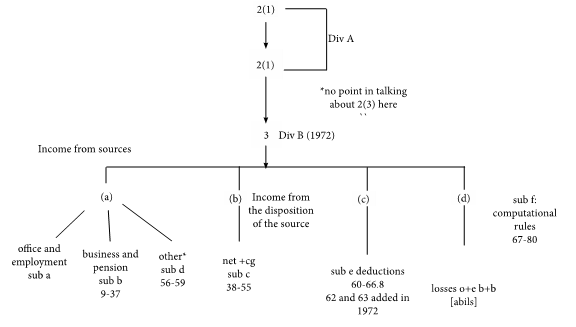 Introduction to Statutory InterpretationIII. INTERPRETIVE DOCTRINESCanadian courts traditionally adopted a strict approach: statutory language was construed literally and ambiguities in taxing provision were resolved in the TP’s favourA. Strict ConstructionStrict construction required the courts to adhere to the letter of the law reflected in the words of the statute, notwithstanding spirit of law nor consequences of the court’s interpretationMNR v McInnes (1954: Ex Ct)Parliament should express its intention in clear termsSince s 32(2) did not expressly extent liability, the TP is not liableCourts apply strict construction, interpret act narrowlyAmbiguity in favour of TPNotesImplications of strict construction rule:The stricter the construction of the statutory language, the more need for detailed specific provisions, the greater the likelihood of creating a hopefully complex unmanageable labyrinthStrict approach formally rejected in Stubart Investments Ltd v Canada in favour of modern ruleB. Modern RuleStubart affirmed Driedger’s modern rule:Words of the Act are to be read in their entire context and in their grammatical and ordinary sense harmoniously with the scheme of the Act, the object of the Act, and the intention of ParliamentSubsequent SCC judgments initially failed to settle on preferred approach to interpretation of tax legislationFavouring in some cases a purposive or teleological approach Courts first determine purpose of legislation; read words in light of purposeOn other occasions favoured plain meaning rule: provisions of tax statute must be applied together regardless of their object or purposeMore recent SCC judgments have returned to the modern rule, combining textual emphasis on the plain meaning rule with the purposive consideration relied on in the teleological approachWill-Kare Paving and Contracting Ltd v CanadaWill-Kare claimed plant was property used primarily in manufacturing/processing goods for saleClaimed accelerated capital cost allowance under s 20(1)(a)Also claimed investment tax credit within s 127(9)MNA reassessed Will-Kare reclassifying plant for CCA purposes, denying investment tax creditPlant not being used primarily for manufacturing or processing of goods for saleIssue: which of the asset pools Will-Kare’s plant was to be placedMajor J (majority)Will-Kare’s claiming s 127(5) investment tax credit is contingent upon the plant being characterized as “qualified property” within the meaning of s 127(9) of the ActWill-Kare must establish that it acquired the asphalt plant primarily for the purpose of manufacturing or processing goods for sale or leaseParliament’s objective in enacting legislation: encouragement of production of manufactured and processed goods, competition with foreign manufacturersApplication of plain meaning interpretation to concept of sale in this case: assume Act operates in vacuum, oblivious to broader commercial relationships The plant was used primarily in the manufacturing or processing of goods supplied through contracts for work and materials, not through saleContextual approach is necessaryNeed to read in concert with property law, commercial law, legal documentLook at words in Benjamin’s Sale of GoodsBinnie J (dissent)Millions of TPs who are not lawyers cannot be expected to research difference between contract for sale of goods and contract for work and materials in Benjamin’s Sale of Goods and apply these distinctions in assessment of their own income tax liabilityAllow the appealProf Duff says that by over-simplifying the interpretive task, the plain meaning rule in its pure form obscures the process of statutory interpretation, artificially limits its scope, produces decisions contrary to legislative intentions and statutory purposes, permits substantial judicial discretion and places an unreasonable burden on legislative draftersIntroduction to Tax AvoidanceI. IntroductionCourts have task of characterizing amounts and transactions for purposes of assessing taxLegal efforts to organize one’s affairs to minimize tax labeled tax avoidanceII. JUDICIAL ANTI-AVOIDANCE DOCTRINESA. US APPROACHIn Gregory v Helvering, Commissioner of Internal Revenue, TP entered a series of tax-motivated transactions to obtain the benefit of a statutory provision governing corporate reorganizationsGregory v Helvering, Commissioner of Internal Revenue (1935, US Supreme Court)For sole purpose of procuring transfer of shares to herself to sell them for individual profit, and diminish the amount of income tax, TP did a reorganizationNot disputed that if reorganization was ineffective, petitioner liable for much larger tax for transactionIssue: whether what was done, apart from tax motive, was thing which the statute intendedThe whole undertaking was in fact an elaborate and devious form of conveyance masquerading as a corporate reorganization, and nothing elseThen this goes to the Supreme CourtThis court looks at what the words really mean, and look at what is really happeningStatute intended that the plan of reorganization must be related to business purposeThere was no business purposeThe approach above is still used in the USNotesDespite court’s insistence that TP’s motive was not pertinent to situation, absence of genuine business or non-tax purpose essential in court’s conclusion that the TP had not effected plan of reorganization, but merely a preconceived plan, to transfer parcel of corporate shares While transactions may have taken the form of a reorganization, in substance they amounted to a dividend and should be taxed as suchThe doctrine of economic or commercial “substance over form” appears to have functioned as a remedial adjunct to the “business purpose test”B. Anglo-Canadian Approach3 judicial anti-avoidance doctrines: Substance over formShamBusiness purpose test1. Form and SubstanceCommissioners of Inland Revenue v Duke of Westminster (1936, UK House of Lords)Duke (R) drew up a deed promising to pay Allman weekly payments for a period of timeDuke claimed that in computing the amount of his total income liable to surtax, he was entitled to exclude the payments made under the deeds during the three yearsLord Tomlin:In order to ascertain substance, court must look to legal effect of bargain entered intoLord Russell of Kollowen:Dismiss the appealPayments are not payments of salary or wagesLord Atkin (dissenting)The Duke has the legal right to dispose of his capital and income as to attract upon himself the least amount of taxFacts and terms indicate that transaction intended to have, and had, more substantial results than interchange of unnecessary assurances between master and servantThe document must be understood as a representation that he was being asked to make a contract in the terms of the documentHe looks at legal correctness of relationshipNotesLords Tomlin and Russell rejected the doctrine of economic or commercial substance over formBut they affirmed the statements in earlier cases that the courts may disregard the nomenclature used by parties to a contract in favour of the substance which results from the legal rights and obligations of the parties ascertained upon ordinary legal principlesCanadian courts have generally accepted the doctrine that the legal substance of a contract or transaction is to prevail over the nomenclature employed by the partiesBut not more expansive doctrine of economic or commercial substance over form adopted in US2. Sham DoctrineCases where documents are not bona fide, nor intended to be acted upon, but are only used as a cloak to conceal a different transaction3. Ineffective Transactions DoctrineCourts must scrutinize the conduct and documents by which rights and obligations are establishedLike the sham doctrine, the doctrine of legally ineffective or incomplete transactions reflects the more general rule expressed in Duke of Westminster that tax consequences are to depend on the legal substance actually created by the parties rather than the form on nomenclature that they employThis doctrine has generally been invoked to challenge tax-motivated transactions involving partnerships, trusts and corporations4. Business Purpose TestBy the mid-1970s Canadian courts began to adopt a more activist approach to tax avoidanceAkin more to GregoryIn Stubart Investments Ltd v Canada the SCC considered the adoption of a judicial “business purpose test” like in the US (Gregory)Although Stubart was effectively overruled by enactment of GAAR in 1988, it remains the most authoritative statement of judicial anti-avoidance doctrines in Canadian tax lawVI. GENERAL ANTI-AVOIDANCE RULEThis rule will introduce a “business purpose test” and a “step transaction” concept into Income Tax ActNew GAAR intended to prevent artificial tax avoidance arrangementsStrike a balance between TPs’ need for certainty in planning their affairs and the government’s responsibility to protect the tax base and the fairness of the tax systemA. Avoidance TransactionGAAR applies where a transaction is an avoidance transactionSubsection 245(1) defines “transaction” to include an arrangement or eventSubsection 245(3) defines “avoidance transaction”Would result in a tax benefit unless undertaken for bona fide purposeSeries of transactions resulting in tax benefit, unless undertaken for bona fide purposesTax benefit is defined is subsection 245(1) as:Reduction avoidance or deferral of taxOtherwise payableBut for a tax treaty or an increase in a refund of tax or other amount under this Act as a result of the tax treatyLanguage of the GAAR is intended to encompass all types of abusive and artificial tax avoidance schemes including the types to which existing subsection 245(1) already appliesThe non tax purpose test in subsection 245(3) has been described as an expanded version of the business purpose testUnder this test, a transaction will not be characterized as an avoidance transaction if it may reasonably be considered to have been undertaken or arranged primarily for bone fide purposes other than to obtain the tax benefitThis test is intended to be objective rather than subjectiveNot with what was in the particular TP’s mind, but with what a reasonable TP would have considered to be the purpose of the transactionIt is not sufficient that a transaction was in fact undertaken or arranged primarily for bone fide purposes other than to obtain the tax benefitThe bona fide non-tax purpose must provide a rational basis for the particular transaction under considerationTransaction not considered avoidance transaction if it results in a tax benefit, or because tax considerations were significant, if not primary purpose for carrying out transactionA transaction may be characterized as an avoidance transaction if it is part of a series of transactions that collectively results in a tax benefitEven though the individual transaction alone does not result in a tax benefitB. Misuse or AbuseAccording to subsection 254(4) the charging provision in subsection 245(2) applies to an avoidance transaction only if it may reasonably be considered that the transactionResults directly or indirectly in a misuse ofThe ActThe Income Tax RegulationsThe Income Tax Application RulesA tax treatyOr any other enactment that is relevant in computing taxWould result directly or indirectly in an abuseDetermining whether or not there has been a misuse or abuse is a 2 stage processIdentifying relevant policy of the provisions of the Act as a wholeAssessment of the factsIn Canada Trustco, the SCC endorsed the 2 stage analytical process, as well as the view that the GAAR should apply only when the abusive nature of the transaction is clearRejected any distinction between misuse and abuseThe burden is on the Minister to prove, on the BoP, that the avoidance transaction results in an abuse and misuse within the meaning of s 245(4)C. Tax ConsequencesTax consequences to person determined as is reasonable in circumstances in order to deny tax benefit that would otherwise result from transaction/seriesThe scope of these remedial powers in subsection 245(5) is broadGAAR may be used to adjustDeductions in computing TP’s income from a sourceDeductions in computing TP’s net income from all sources for year: 2(2) Tax credits available to reduce the amount of basic federal tax otherwise payablePara 245(5)(c) authorizes CRA and courts to recharacterize nature of amountPara 245(5)(d) provides that tax effects that would otherwise result from the application of any other provisions of the Act may be ignoredUnder 245(2) 	The tax consequences must be reasonable in the circumstancesThey must be determined in order to deny the tax benefitNotesArnold and Wilson:If a transaction results in a misuse or abuse of the provisions of the Act, those provisions will not apply and the issue of the application of the GAAR rule will not applyIf a transaction is within other statutory provisions, the transaction is exempt from the GAAR rule by virtue of subsection 245(4)In the absence of a penalty, some TPs may be willing to take the risk that a transaction may ultimately be determined to be subject to the GAAR, since the only costs would be the transaction costs and the interest on any unpaid taxesThere is also some risk that a penalty might discourage Revenue Canada and the courts from applying the rule and/or that it might discourage legitimate commercial transactionsPart 2: Income or Loss from an Office or Employment and Other Income and Deductions Introduction and CharacterizationThe calculation of each TP’s tax payable in a taxation year begins with the computation of the TP’s aggregate income for the taxation yearComputed by adding all amounts, each of which is the TP’s income for the year from all sources Subtracting total of all deductions permitted by subdivision e of Division BTo extent they have not been taken into account in computing TP’s income from specific sources under para 3(a) I. INTRODUCTIONPara 3(a): TP’s income for year includes TP’ income from each office and each employmentPara 3d permits TPs to deduct losses from each office and employment in computing net income for the yearSubsection 5(1) defines a TP’s income for the taxation year from an office or employment as:Salary, wages, and other remuneration including gratuities, received by the TP in a yearDistinction between office and employment is irrelevant for tax purposesReferences to income from employment should be read to include income from office2 serious tax consequences from distinction between income from employment and income from businessDeductions permitted under s 8 in computing a TP’s income from employment are less generous than those available in computing a TP’s income from a business under subdivision bEmployers are required to withhold and remit income and payroll taxes in respect of amounts paid to employeesBoth workers and persons hiring them will usually prefer that the source of an amount be characterized as business rather than employmentAdministrative and financial obligation for employersFor revenue authorities, characterization as income from employment will be more advantageousThe distinction between employee and contractor: focus is on controlAn employer can control what you do and how you do itII. CHARACTERIZATION“Office” and “Employment” are defined in subsection 248(1) of the ActEmployment: position of an individual in service of some other personA person holding an employment position is referred to as a servant or employeeThe term employee is deemed to include officersTerm employer includes the person from whom an officer receives remunerationOffice: subsisting permanent, substantive position which has an existence independent of the person who fills it, and which goes on and is filled in successionA. Employees v Independent ContractorsIn private law, existence of employment relationship traditionally based on legal rights of one party to control and direct the manner in which employee performs contractual obligationsCourts have traditionally distinguished between a “contract for service” between an employee and an employer and a “contract for services” involving independent contractorsWiebe Door Services Ltd v MNR (1986, FCA)Applicant is in the business of installing doors and repairing overhead doors in the Calgary areaCase law has determined series of tests to determine whether contract is for service or provision of servicesTax court:Degree or absence of control, exercised by alleged employerThe evidence is indecisiveOwnership of toolsEach worker owned his own truck and tools: independent contractorsChance of profit and risk of lossIndependent contractorsIntegration of the alleged employees work into the alleged employers businessWithout the installers, the A would be out of businessThis test tips scales in favour of contract of service; not contract for servicesHow essential to the business is the work?This test comes from copyright lawWithout these workers, there is no business, so must be employeesFrom the worker's perspective, are they deeply integrated?Question is whether a contract is one for service (master servant or employment relationship), or for services (between independent contractors)Traditional CL criteria:Principal has the right to direct what the agent has to doMaster has that right, and the right to say how it is doneAN Khan said: the integration, or organization test if applied in isolation can lead to as impractical and absurd results as the control testWhat must always remain in the essence is the search for the total relationship of the partiesFederal Court of AppealLooks at the total relationshipWhose business is it?Is the person who has engaged himself to perform these services performing them as a person in business on his own account?Relevant considerationsControlOwnership of toolsHiring of helpersDegree of financial risk takenDegree of responsibility for investment and managementOpportunity of profitPrincipal workplaceSpecific resultsExclusivity of employmentWhether business already establishedIntentions of the partiesCooke J in Market Investigations Ltd v Minister of Social SecurityNo exhaustive list has been compiled and perhaps no exhaustive list can be compiled of considerations relevant to determining the questionControl will always have to be considered, though it can no longer be regarded as the sole determining factorsRefer the matter back to the Tax Court judge for a determination consistent with these reasonsNotesTax cases in Quebec have applied the general test  adopted in Wiebe Door, considering each of the subordinate tests by the Federal Court of Appeal in order to evaluate the total relationship of the partiesB. Incorporated EmployeesStrategy to avoid being characterized as employment: interposition of corporation between individual performing services and person contracting for performance of servicesPayments to a corporation for services performed by an individual on its behalf must be characterized as income from a business rather than income from an office or employmentAlthough the cases and statutory provisions considered precede introduction of General Anti-Avoidance Rule (GAAR) in 1988, it is useful to consider how GAAR might have applied 1. Judicial Anti-Avoidance DoctrinesEngel v MNR (1982) A was, before 1975 a tv journalist employed by Global CommunicationsLate in 1975 A incorporated a company (Reasoned Communications Ltd), entered into an employment agreement with Reasoned and resigned from GlobalReasoned entered into a contract with Global Reasoned undertook to lend the A’s services to Global for a period of 9 monthsPrincipal assumption of fact made on assessment:The interposition of Reasoned between the A and Global were arrangements for a fiscal purpose, lacked a bona fide business purpose, were shams and a fiscal scheme Amounts which were in fact and substance salary, wages or other remuneration earned by the A from Global were transferred or assigned to ReasonedIssue: whether the Minister was correct in so assessingA’s reasons for changing the structureA expanded his free lance journalist activitiesAs an employee, A was required to spend time each day at Global premisesInhibited A’s efforts to promote and perform free lance workA desired to charge mother for financial and economic advice pertaining to investmentsA made it clear that his free lance services were provided by ReasonedNo basis for any suggestion that the relationship which the contract purported to create was not intended to be created or was not adhered toThere is no sham here in agreement between Global and ReasonedAppeals will be allowedAmounts paid by Global to Reasoned were revenues of Reasoned; not income of ANotesIn MNR v Leon, for the Rs to be successful they must establish a bona fide business purpose for the transaction, which they have failed to do soIf the agreement or transaction lacks a bona fide business purpose, it is a shamIn Canada v Parsons, although TPs acknowledged having no business purpose apart from minimizing tax, court held transactions of interposition of management companies between TPs and former employer valid and completeEngel, Leon and Parsons were decided before the introduction of the GAAR in 1988How might the GAAR have applied to each of these cases?2. Statutory Anti-Avoidance Rules: Personal Services BusinessStatutory anti-avoidance rules to eliminate tax advantages available to incorporated employeesKey statutory provision is the definition of a “personal services business” 18(1)(p) and 125(7)A business of providing services whereAn individual who performs services on behalf of the corporation orAny person related to the incorporated employee 251(2)Connected by blood, relationship, marriage, CL partnership, adoption Is a specified shareholder of the corporate and the incorporated employee would reasonably be regarded as an officer or employee of the person or partnership to whom or to which the services were provided but for the existence of the corporation unlessThe corporation employs in the business more than 5 full time employees orThe amount paid to the corporation in the year for services is received by it from a corporation with which it was associated in the year18(1)(p) isallows the deduction of most expenses other than remunerations and benefits paid to incorporated employees in computing the income of a personal services business127(5) excludes income from personal services businesses from the low corporate tax rate otherwise available to Canadian-controlled private corporations (CCPCs)Dynamic Industries Ltd v CanadaDynamic has carried on the business of providing steel work services in Alberta and BCShares owned by Steven Martindale or his spouse Ms. ShkwarokAs a contractor signatory, Dynamic able to provide steel work services to both union and non-union employees, as long as those employed by Dynamic were union membersMr.  Martindale was thus able to obtain work in 2 waysThrough Local 97 (union)Through DynamicDynamic more lucrative for Mr. Martindale: flexibility in choosing work and ability to negotiateDynamic later provided services to SIIL Maintenance Ltd1995-1999 SIIL only source of income for Dynamic, except for small amount of invested moneyApplying the law to the factsSIIL provided Martindale with office space, parking facilities, administrative facilities, technical and maintenance servicesFavours position of CrownChance of profit, risk of loss favoured CrownMartindale did not stand to share in profits or losses of SIILThis missed the pointThis factor is intended to reveal whether activities of Martindale entailed kind of risks more typical of those borne by a business enterprise than an employeeThe business enterprise is not that of SIIL but of Martindale himselfThis factor actually favours MartindaleIntegrationMonopolization of Martindale during period did not arise because SIIL and Martindale were forging relationship resembling employer and employeeRather it arose because SIIL was particularly successful during the periodYou can't view this period of time in isolationHad been working for other contacts before and after this time periodExclusivity should not be viewed in the moment, but rather over timeControlThis was a significant factor which was overlookedFavours MartindaleThe Judge failed to correctly apply all of the Sagaz factors to the facts of the caseAllow this appealNotesAccording to the CRA, the following lists of factors, although not exhaustive, are indications of employee statusEntity to which services are provided controls amount, nature and direction of work and manner of doing itPayment for work is by the hour, week or monthPayment of worker’s travelling and other expenses incidental to payor’s businessRequirement that a worker must work specificed hoursWorkers provides services only for payorEntity to which the services are provided furnishes the tools, materials and facilities to the worker533702 Ontario Ltd (TCC, 1991)She had a showroom, the shares of which were owned entirely by her husbandIssues: but for the existence of this numbered company, is she an employee of Brouwer Plumbing and Heating Ltd?Corporation had no commercial purpose other than plumbing business of BPHShowroom services carried on by A had no commercial independence of BPHThe exclusivity dimension is significant hereIndependent commercial purposeThis language is similar to business purpose testThe courts are trying to rely on other anti-avoidance principles in order to figure out how this rule should applyIII. Inclusions (Part 1: Remuneration)Subsection 5(1): TP’s income for a taxation year from an office or employment is:Salary, wages, other remuneration, including gratuities, received by TP in the yearFor s 5, subsection 6(3) deems certain amounts to be remuneration for payee’s services Para 6(1)(c) includes director’s or other fees Para 6(1)(a) adds the value of board, lodging and other benefits of any kind, by virtue of an office or employment6(1)(b) includes allowance for personal or living expensesOther inclusions:Amounts allocated under employee profit sharing planBenefits in respect of an employer provided automobileAmounts received under various kinds of employee benefit planEmployee trustPrescribed benefits under a group term life insurance policySalary deferral arrangementForgiveness of employee debtEmployee’s housing lossEmployer provided housing subsidiesStock optionsA. RemunerationPara 6(1)(c) and subsection 5(1) of the Act include in income from office or employment, fees, salary, wages, gratuities and other remunerationSubsection 6(3): specific anti-avoidance rule designed to expand scope of TP’s income from office or employment by including amounts connected to employment relationship but not otherwise characterized as taxable remuneration(a) or (b) deems certain amounts not otherwise remuneration, to be remunerationThese things would not be included in 5(1) alreadyYou can ignore the legal rule and look at economic substanceUnless the taxpayer establishes that it can't reasonably be one of these things(c) Inducement payment(d) Remuneration(e) Generally refers to a restrictive covenantAnother category deals with termination payDoesn't qualify as employment pay because you no longer have employmentIn general:Fees refer to fixed payments in respect of an officeSalaries and wages describe regular payments to employeesIn the context of subsection 5(1) gratuities may be understood as amounts paid to an officer or employee on account of legally non-enforceable claimsUnlike fees, salary, wages, gratuities, remuneration is a more general concept comprising these specific kinds of payments1. Inducement PaymentsWhere TP is paid amount as inducement to accept office or enter into employment contractArguable that payment is not remuneration for services rendered; not taxable under subsection 5(1)Subsection 6(3) deems most such inducement payments to be taxable remunerationOnly applies where inducement payment is received by one person from another, according to certain conditionsWhile payee was officer of, or in employment of payerOn account, in lieu or in satisfaction of obligation from agreement between payer and payee prior to period when payee was in employment of payerInducement provision does not apply where payment made by someone other than recipient’s current or future employerIn Curran v MNR the TP received a payment before entering into a contract of employment not with the person making the payment but with a company controlled by the payerCurran v MNRA, geologist, employed as manager of producing department of Imperial Oil LtdBrown induced A to resign from Imperial Oil to work for one of Brown’s companiesBrown paid A $250,000, but Calta Assets Ltd actually furnished the fundsOn the same day, A entered into agreement with Federated Petroleums to act as general manager at a fixed salaryA resigned from Imperial Oil and became employed with Home OilTrue nature of payment found in terms of 2 agreements and surrounding circumstancesCannot agree with A that it establishes non-taxability under s  6(3)But it was taxable under s 3 as an un-enumerated source (see concurring)Martland (concurring)A contended that the payment represented capital receipt and not incomeThe payment was income to A within the meaning of s 3 of Income Tax Act4. Tort Damages for Personal Injury or DeathWhere TP receives tort damages for personal injury or death, this compensation typically includes special damages in respect of lost earningsCirella v CanadaIssue: whether P is liable for income tax in respect of $14,500, part of damages awarded by a SCC judgment for damages for personal injuries sustained in a motor vehicle accidentD argued that the amount was not damages for loss of capital, but for loss of incomeIn this case there was no loss or shortfall of revenue of his  business attributable to the tort, since the injuries were incurred long before the business was commencedThe amount in question is not assessable in whole or in part as income of the P’s businessNor is the amount income from employmentIn personal injury cases court awards damages to compensate injured person for wrong done These damages are not of an income characterThe description as damages for loss of income do not re-characterize themThe damages were of a capital nature (earning capacity is essentially capital)5. Gratuitous Payments5(1) requires TPs to include gratuities in computing income from office or employmentNevertheless, TPs often argue that gratuitous payments ought not to be included in computing income from office or employment, arguing that payment gift or windfall, not remuneration for services provided within scope of TP’s office or employmentGoldman v MNRA was active with 2 others in the formation of a committee of shareholders of a company then in receivership, and became its chairmanA nominated Black to be counsel for the shareholders committeeA intended to be paid for his services on the committeeThe scheme excluded direct payment; intended to characterize payment as giftPayment made in connection with the A’s office as chairman and as remuneration thereforThat the services were completed before payment, or that there was no assurance from beginning that services would be remunerated does not prevent amount being taxable incomeRand J (concurring)That both parties intended the money to be paid and received as remuneration for services rendered by Goldman as committee chairman is not open to doubt6. Strike PayStrike pay provided by union typically paid for non-performance of services by the employeePre-FriesLoeb: TP entered into employment contract with union and received taxable employment incomeFerris: TP carried on business with other union members operating a newspaper and received taxable employment incomeIn Canada v Fries Federal Court of Appeal concluded that strike pay is taxable under para 3(a) as income from an unspecified sourceOn appeal, SCC reversed the decision in a remarkably brief judgment stating only:Not satisfied that payments by way of strike pay in this case come within definition of income from source, within meaning of s 3 of ITA. In these circumstances benefit of the doubt must go to TP.Revenue authorities released an informational bulletinMoney paid during a strike is not necessarily incomeTaxable if money is received as a result of the individual being employee of unionStatutory context:Deduction for union dues: paragraph 8(1)(i)(iv)Exemption for unions: paragraph 149(1)(k)Canada v Fries (1989, FCA)The issue involves payment, by union, to D. employee of Saskatchewan Liquor BoardMoney equivalent to D’s normal net take home pay during period he was on strikeD was paid out of strike fund, which came from union dues paid by the members, including DThere is nothing in the act which exempts strike pay from taxabilityWhile administrative policy is entitled to weight, it cannot be determinativeFunds derived from such dues completely lost identity Members have all lost control over funds; disposition is solely determined by unionSince, under the Act, such payments are income, they become subject to taxInclusions (Part 2: Payments on Termination)C. Retiring Allowances56(1)(a)(ii) requires TPs to include in computing their income for a taxation year:Amount received by TP in the year on account or in lieu of payment of, or in satisfaction of … a retiring allowanceOther than amounts received out of or under various deferred income plans, which are taxable as income from an office or employmentSubsection 248(1) defines retiring allowanceAn amount received On or after retirement in recognition of TP’s long serviceIn respect of loss of an office or employmentBy the TP, or after death, by dependent or legal representative2.  Payments in Respect of Loss of an Office or EmploymentMendes-Roux v Canada (Tax Court)A was employed with Translation Bureau of NB for 7 years During maternity leave, informed that her office was to be closed, relocated to a further office, or lose employmentShe alleged that her boss feared she would blow the whistle on his illicit activitiesA was wrongfully dismissedThe settlement was kept confidentialA claims she does not know precisely how amount of settlement was calculated Court finds 50% of the sum received by the A as a retirement allowance and is taxableSpecial damages for pain and suffering not taxableNotesCRA’s views on amounts received in respect of a loss of an office or employmentWhere an individual receives compensation on account of damages as a result of a loss of employment, the amount received will be taxed as a retiring allowanceThis applies both to special damages, as well as general damages received for loss of self-respect, humiliation, mental anguish, hurt feelings etcWhere personal injuries have been sustained before or after the loss of employment, the general damages received may be viewed as unrelated to the loss of employment and non-taxableIt must be clearly demonstrated that the damages relate to events or actions separate from the loss of employmentGeneral damages relating to human rights violations can be considered unrelated to the loss of employment, despite the fact that the loss of employment is often a direct result of a human rights violations complaintSchwartz v Canada (1996)Issue: compensation received by employee from employer pursuant to a termination settlement before employee under obligation to provide servicesTaxable as income, or retiring allowanceDynacare offered A $75,000 in exchange for full and final release from the contractA refused the offerA settlement was reachedCrown assessed damages as constituting retiring allowance taxable under subpara 56(1)(a)(ii)Appeal should be allowedPara 3(a) of the Act does contemplate taxability of income arising from sources other than those specifically provided for in para 3(a) and in subdivision d of Division B of Part I of the ActThe damages received by Schwartz do not constitute a retiring allowanceSection 3 identifies the five principal sources from which income can be generated:Office, employment, business, property and capital gainsBy end of 1970s,settled that damages received by employee, from ex-employer, as a result of latter’s cancellation of employment contact, did not constitute income from office or employment taxable under 5(1) or retiring allowance taxable under 56(1)(a)(ii)This constitutes the mischief Parliament intended to remedy in 1979 when it amended the Act and introduced the concept of termination paymentsThese were rendered taxable through subpara 56(1)(a)(viii) and defined in subsection 248(1) Portion of payment exceeding amount considered termination payment, under subsection 248(1), considered non-taxable benefitParliament again addressed the issue in 1983, making termination payments of this kind taxable as retiring allowancesCrown argued the Surrogatum principle, developed in London & Thames, that $342,000 of the $360,000 received by Schwartz must be characterized as income from a sourceSource: employment contractMoneys, that if received, would have constituted income from a sourceTo find that damages received by Schwartz are taxable under the general provision of para 3(a) would disregard that Parliament has dealt with taxability of such payments in provisions relating to retiring allowancesLoss of employment cannot occur before Schwartz became under obligation to provide services to Dynacare, because he could not have been in the service of his future employerAllow the appeal, restore the decision of the Tax Court of CanadaInclusions (Part 3: General Benefits)B. BenefitsPara 6(1)(a) includes value of board, lodging and other benefits received by TP in respect of office or employment1. General RuleApplication of 6(1)(a) involves 3 stepsCharacterization of benefitDetermination of relationship between benefit and TP’s employmentValuation of the benefit to be included in computing the TP’s incomeLowe v Canada (1996, FCA)Appeal arises from assessment of A’s income, which included portion of cost of expense-paid trip taken by A and wife on basis that A received taxable benefit under para 6(1)(a)A’s job: promote employer’s insurance to independent brokers through smooth relationshipsTax Court Judge:Trip not holiday, not considered perk; spouse expected to entertain other spousesPurpose of 6(1)(a): equalize tax payable by employees who receive compensation in cash with the amount payable by those who receive compensation in cash and kindIn the absence of this rule, tax system would provide incentive for employees to barter for non-cash benefitsStarting point to determine a benefit is to determine whether the item under review provides the employee with an economic advantage that is measurable in monetary termsSomething of value testTax Court judge held 20% of trip taxableCRA Bulletin:Where a business trip is extended to provide for a paid holiday or vacation, employee in receipt of taxable benefit equal to costs borne by employer with respect to extensionTrip viewed as a business trip provided employee is engaged directly in business activities during a substantial part of each dayWhere a spouse accompanies employee on business trip, payment or reimbursement by employer of spouse’s travelling expense is a taxable benefit to employee Unless spouse engaged primarily in business activities on behalf of employer during tripNotesHoffman $500 allowance to get new clothes/repair and clean clothes b/c police officerNot a taxable benefit, really just a reimbursementGuerinhard tax them!Pallazari and Clemes TPs defraud their companies and then their companies pay their legal expenses; court asks were your actions that brought about the charges part of the course of employment; if not, then taxable benefitCutmore required to use company accountant specifically; however court held that even though the employer required this action, still a benefit (pre-Lowe, unclear if it has been overruled)Christmas party obligated to go, taxable benefit—not trivial benefit, didn’t matter that he didn’t want to, still taxable benefit***Note 15; 302 golf club membership—didn’t like golf, accepted membership only to avoid appearing as a rebel, used to meet clients, employer requires for BUSINESS PURPOSES!!! Not a taxable benefitIn Dunlop v Canada:Employer provided party or social event, available to all employees, accepted as a non-taxable privilege if cost per employee is reasonable in the circumstancesThose events costing up to $100 per person will be considered non-taxableParties costing more considered beyond privilege, may result in taxable benefitCRA’s views on tuition reimbursements3 broad categories of trainingSpecific employer related training coursesMaintenance or upgrading employer related skillsGenerally considered to primarily benefit employerNon taxableGeneral employment related trainingBusiness courses, though not related to employer’s business, generally considered non-taxableCould include stress management, employment equity, first aid, language skillsPersonal interest trainingEmployer paid courses for personal interest or technical skills unrelated to employer’s business are considered of primary benefit to employee TaxableCRA lists various non taxable benefitsEmployee benefiting from discounted merchandiseProvision of vehicles to get to employmentEmployees using recreational facilitiesEmployer pays fees to join social or athletic clubAirlines passes available to airline employeesOnly taxable if employee travels on a space confirmed basis and is paying less than 50% of the economy fare availableEmployees of bus and rail companies using passesRetired employees of transportation companies receiving pass benefitsB. Relationship to Office or EmploymentFor an amount to be included as a taxable benefit under para 6(1)(a) the benefit must have been received or enjoyed by the TP in respect of, in the course of or by virtue of office or employmentR v Savage (1982, SCC)Savage was employed as RA and voluntarily took 3 courses in accordance with company policy that encouraged self-upgradingAppropriate test in Phaneuf: whether benefit conferred on Phaneuf as employee or as a personPhaneuf received, as a person, the right to acquire the sharesEmployee took the course to improve his or her knowledge and efficiency in the company business and for better opportunity of promotionThe payments were in respect of employmentNotesIn 2002 the CRA announced the following liberalizationEmployers will be able to give 2 non cash gifts per year on a tax free basisWhere the aggregate cost of the gifts is less than $500/yearEmployers will be able to give employees 2 non cash awards per year, on a tax free basisIn recognition of special achievements such as reaching a set number of years of service, meeting or exceeding safety standardsWhere the total cost of awards to employer is less than $500/yearIf the cost exceeds the $500 threshold, then the full fair market value of the gifts or awards will be included in the employee’s employment incomeC. ValuationAfter determining benefit was received, necessary to place value on benefit to determine amount included in para 6(1)(a)Detchon v Canada (1995, TCC)As appeal assessments; neither of them received a benefit in respect of employment pursuant to para 6(1)(a) as a result of their children attending their employer’s schoolAlternatively, if benefit was conferred, value was less than Minister determinedTeachers had to live on campus, be available 24 hours a day, participate in the school, and send their children to the schoolThe treasurer and director of finance of the school suggested that teachers would be reprimanded for not sending their children to the schoolSchool never achieved full capacity; the cost of having staff’s children attend is virtually nothingCourt does not agree with A’s submission that the value of the benefit is the additional or incremental cost to the school of having A’s children attendValuing the benefit at the average cost per student is an appropriate method of valuationNot just to other Canadian TPs, that employees, solely because of occupations and low level salaries, obtain a tax free benefit from an employer who does not pay a higher wageNotesIn Richmond v Canada, whether the A used the property is of little consequenceIt was available to him and was accordingly a benefit to himInclusions (Part 4: Allowances and Other Benefits)B. Insurance Benefits6(1)(a)(i) excludes benefits derived from contributions of TP’s employer to or under group sickness or accident insurance plan, private health services plan or group term life insurance policyBenefits derived from employer’s contributions under a group sickness or accidence insurance plan are taxable under para 6(1)(f) Benefits derived from employer’s contributions under a group life insurance policy are taxable under subsection 6(4)In contrast, benefits derived from employer’s contribution to or under a private health services plan are fully exempt from income taxApplies to dental, medical and hospital care plansIs it fair to exempt these kinds of employer-provided benefitsCRA: an insured plan can include both formal arrangements and informal arrangements6(1)(f) does not apply to uninsured employee benefits such as continuing wage or salary payments based on sick leave debits, which payments are included in income under 6(1)(a)Employees are exempt from tax on the insurance coverage provided by a wage loss replacement plan to which their employer has made a contributionFor example, by paying all or any portion of insurance premiumsHowever, employees are taxed on period payments actually received under these plansIn contrast, under employee-pay-all plans, employees are taxable on the value of the premiums paid into the plan, but exempt from tax on payments received under the planTsiaprailis v the Queen (2005, SCC)As a result of failure by insurance company to pay disability benefits, Tsiaprailis sued for declaration that she was entitled to those benefitsIssue: whether a portion of the lump sum settlement is taxableTsiaprailis was entitled to long-term disability benefits through insurance policy carried and paid for by employerManulife terminated benefits, claiming Tsiaprailis was no longer totally disabledA settlement was negotiatedAbella J (dissent):Section 6(1)(f) sets out 2 relevant requirementsAmount must be payable to TP on a periodic basisAmount must be paid pursuant to a disability insurance planAmount was not so payable; unnecessary to determine whether lump sum payment was payable on periodic basisDamage and settlement payments are inherently neutral for tax purposes and must therefore be classified in order to determine whether they are taxableIn applying the surrogatum principle to this caseSettlement payment was to release insurance company from claim that it was liable and extinguish Tsiaprailis’ claim for entitlement under disability insurance policy3 aspects of liabilityAmount to extinguish claim for accumulated arrearsAmount to extinguish claim for future benefitsAmount to extinguish claim for costsParties never came to agreement about value of arrears or future benefitsLump sum is amount paid to extinguish any liability for claims that might be asserted because of disability policyNot payment made in accordance with policy, and not payment made pursuant to itAllow the appeal, with costsCharron J (majority)Reach a different result and would dismiss the appealSurrogatum principle: tax treatment of item depends on what amount is intended to replaceTsiaprailis cannot assert the insurer’s liability under the policy in her action, recover an amount from the insurer in that action, then argue that the payment does not flow from the obligations of the insurer under the policyDeterminative questionsWhat was the payment intended to replace?Would the replaced amount have been taxable in the recipient’s hands?Part of settlement monies were intended to replace past disability paymentsPortion of lump sum allocated to accumulated arrears is taxable Dismiss the appealC. Interest-free and low-interest loansSubsection 6(9) includes amount in respect of loan or debt deemed by subsection 80.4(1) to be benefit received by individual80.4(1): where a person received loan or incurs debt because of intended or current office/employment, individual is deemed to have received benefit in taxation year, equal to difference betweenTotal of all interest on loan/debt computed at prescribed rate for period it was outstanding, and all interest paid or payable in respect of loan or debt by employer or person related to employerTotal of all interest paid on loan/debt within 30 days after end of taxation year and any portion of interest paid or payable by employer or person related to employer that is reimbursed by debtor in year or within 30 days after end of taxation yearEffect of rule: require individual to whom provision applies to include as a benefit amount equal to difference between this prescribed rate and amounts paid by debtor either as interest or by way of reimbursement of interest paid by employer or a person related to employer80.4(i): [(a)+(b)] - [(c) + (d)](a): interest at prescribed rate for year(b): interest paid or payable on income in year©: interest paid on loan within 30 days of the year(d) employer interest payments reimbursed by debtorThis rule is designed to compute the benefit from an interest free or low interest loanCanada v Hoefele (1995, FCA)Issue: whether mortgage interest subsidy received by TP, after relocation to more expensive housing area, is taxable under para 6(1)(a) or section 80.4 of Income Tax Act5 TPs were required to move from Calgary to TorontoRelocation incentive: employer offered to pay increase in interest charges on mortgages on costlier Toronto homes to a maximum set by differentialOwner of house eligible for interest subsidy paid by employer to extent of interest payable on increase in principleSubsidy would cease upon termination of employmentSubsidy directed solely at defraying increased interest charges; not be applicable to principal2nd issue: whether interest subsidy qualifies as taxable benefit under subsection 80.4(1)Such a loan or debt must have been incurred by virtue of employmentWhether those portions of mortgage loans taken out by TPs for Toronto homes was because of, as a consequence of, or by virtue of employmentSubsection 80.4(1) requires a close connection between the loan or debt and employmentCloser than what is required by para 6(1)(a) between benefit and employmentNo strong causal relationship here; not taxableCourt fails to see loan or debt incurred because of, as consequence of, or by virtue of employmentNo employee jumped from rental to mortgage situation, and none traded principal residence for non-principal residenceThe loan wasn't a consequence of employment -- it was a consequence of buying a houseThis decision precedes the new provision 80.4(1.1)Instead of correcting original provision, we now have a deeming ruleD. Forgiveness of DebtMcArdle v MNRA left employment with Integration Building Corp LtdWhile employed he owed employer money; repayment waivedA testified that the forgiveness of loan not part of arrangement under which employment endedRather Integrated decided to write off the loan as a bad debtCourt is satisfied that forgiveness of balance of loan was integral part of arrangements under which A’s employment with Integrated endedThe thing which motivated forgiveness of loan was existence of employment contract The amount of the loan was taxable under 6(15)(a)NotesNorris v Canada: pursuant to case law, amount forgiven should be included in A’s income regardless of source of benefitE. Benefits in Respect of a Housing LossSubsection 6(19) deems amount paid in respect of housing loss to or on behalf of TP or person not dealing at arm’s length with TP in respect of, or in the course of, or because of office or employment to be benefit received by TP because of the office or employmentSubsection 6(21) defines a housing loss at any time as:Amount by which the greater of cost of residence and its highest FMV during previous six months exceeds lesser of proceeds of disposition or FMV if it is disposed of before end of next taxation year, or FMVSubsection 6(20) deems amount paid in taxation year in respect of eligible housing loss to or on behalf of TP, or person not dealing at arm’s length with TP in respect of, in course of, or because of office or employment to be a benefit received by TP because of office/employmentBut only to the extent ofThe amount by which ½ of the amount by which the total of all amounts each of which is so paid in the year or in a preceding taxation year exceeds $15,000ExceedsThe total of all amounts each of which is an amount included in computing the TP’s income because of this subsection for a preceding taxation year in respect of the lossSubsection 6(22) defines an eligible housing lossIn respect of residence designated by TP as housing loss in respect of eligible relocationStipulates for this purpose that no more than 1 residence may be so designated in respect of an eligible relocationIf you have an eligible housing loss (required to move for work reasons, and have moved more than 40 km closer to work location), then the first 15,000 of that compensation will be tax free, and anything above that will be half taxable (20)Subsection 248(1) defines an eligible relocationRelocation that enables TP to be employed at new work location; if TP ordinarily resided at old residence before relocation and at new residence after relocationNew residence not less than 40km closer to new work location than old residenceWhere employee is subject to being moved, his financial position is adversely affected by that facet of employment relationshipWhen his employer reimburses him for such loss it cannot be regarded as remunerationThomas v the Queen (TCC – affirmed by FCA in 2007)Federal public servant with contract to build ships for the Canadian navyHe moved from Ottawa to St John in 1997 and was employed for about a yearEmployment terminated and moved back to OttawaPurchased lot in St John and built new house there, which company bought from himHe argues that the house is not a taxable employment benefit; not part of his contractThis argument won't work; he did receive a benefit (see Savage)Can it be an employment benefit if you aren't employed anymore?He is still employed because he receives salary after his employment endsThere is a benefitTo determine amount of benefit:(850K -- what the company bought it for) - (758K -- FMV) = housing loss$92K housing income, unless he can establish eligible relocationExemption is $15K = $77K,half of that is taxable = $38.5KMust establish eligible relocationMust enable him to carry on a business or be employed in the new work locationBoth residences must be CanadaMove enabled him to carry on a business within Canada and both residences are in CanadaIt seems like he should get exemption, but court finds instead that the move was a result of losing employment, not because of searching for new employmentEligible relocation must be an attraction; to start new job -- not to run from old jobAppealed to Federal Court of Appeal who refused to overturn the decision of the Tax CourtThe housing loss here is not an eligible housing loss under 6(22)F. Relocation Assistance6(23) designed to overturn previous decisions which allowed TPs to move to a different location and get a housing subsidy that was not considered a non taxable benefitIn Splane v MNR TP transferred from Ottawa to Edmonton, compensated for increased mortgage interest payments on new residence, attributable to higher interest rates prevailing at time of transferNo economic benefit of any significant value was conferred upon PP moved at request of employer, incurred expenses in move; suffered lossReimbursement of these expenses cannot be considered as conferring a benefit within terms of Act6(23) does not address reimbursement of ordinary moving expenses by TP’s employerIn Pollesel v Canada the Court held that TP had not received economic benefit from a reimbursement of moving expensesCRA’s views on reimbursement of moving expensesWhere an employer reimburses an employee for the expenses incurred because the employee has been transferred, this reimbursement is not considered a taxable benefitWhere employer pays the expense of moving an employee and employee’s family and household at the termination of employment, no taxable benefitWhere moving expenses are neither paid by the TP’s employer nor reimbursed in a non-taxable form, the TP may deduct those expenses under s 62C. AllowancesPara 6(1)(b) requires TPs to include all amounts received in the year as an allowance for personal or living expenses or as an allowance for any other purposeThe act does not define “allowance”1. CharacterizationAccording to Oxford Dictionary, allowance means “money paid to cover special expenses”MacDonald v Canada (AG) (1994, FCA)R moved from Regina to Toronto and was paid $700 each month as a housing subsidyMNR determined that the money should be included in R’s incomePurpose of paras 6(1)(a) and 6(1)(b): include in TP’s income from employment gains/advantages arising from TP’s employment that increase TP’s income from that employmentThe subsidy is a taxable allowanceReimbursement of expense actually incurred in course of employment or of a loss actually incurred in course of employment not allowance within meaning of word in para 6(1)()An allowance is an arbitrary amount usually paid in lieu of reimbursementEmployee can use as he wishes without being required to account for its expenditureAllowances are taxed as though they were remunerationThe amount of an allowance is predetermined without regard to the exact amount of a particular actual expense or costThe scope for abuse is greaterEmployee does not have to account for an allowanceGeneral principle of defining allowance for 6(1)(b)Allowance is arbitrary amount, predetermined sum set without special reference to any actual cost or expensePara 6(1)(b) encompasses allowances for personal or living expenses, so that an allowance will usually be for a specific purposeAn allowance is in discretion of recipient; recipient need not account for expenditure of funds towards an actual expense or costNotesFor the purpose of para 6(1)(b) the CRA distinguishes amongAn allowanceAny periodic or other payment that an employee receives from an employer, in addition to salary and wages without having to account for its useA reimbursementPayment by an employer to an employee to repay the employee for amount spent by employee on employer’s businessAccountable advanceAmount given by an employer to an employee for expenses to be incurred by the employee on the employer’s business and to be accounted for by the production of vouchers and the return of any amount not so spentAn allowance is generally taxable, unless subject to a statutory exceptionA reimbursement or accountable advantage is generally not taxable2. ExceptionsThere are numerous exceptions to para 6(1)(b)See 6(1)(b)(v), (vii) and (vii.1)Reasonable allowances for travel expenses in connection with selling property or negotiating contracts for employee’s employerReasonable allowances for travel expenses for travelling away from Municipality where employee ordinarily worksMetropolitan area where establishment is locatedReasonable allowances for use of motor vehicle while in performance of dutiesAllowance for use of car not reasonable where measurement of use is not based solely on number of km (for employment purposes), or where TP receives allowance and reimbursement for same useBlackman v MNR (1967, TAB)As were employees of firm engaged in transporting passengers and goodsEmployer used to pay As allowances for living away from main establishment of employerSum of money was not of a travelling expense natureRather they were personal and living expensesAppeals must be dismissedTax Appeal Board says this is taxable, not exempt travel allowanceMoney wasn't for travelling, it was for the enjoyment of journeyDistinction between sojourning and travelD. Statutory Exclusions2 rules excluding certain benefits and allowancesSubsection 6(6) exempts certain benefits and allowances for TP employed at special work site or remote locationSubsection 6(16) exempts certain disability-related benefits or allowances1. Employment at Special Work Site or Remote LocationSubsection 6(6) applies where an employee’s duties at a special work site or remote location require employee to be away from his or her principal place of residence for at least 36 hoursPara 6(6)(a) exempts value or expenses that TP has incurred for board and lodging while at work sitePara 6(6)(b) exempt benefits or allowances for transportation between special work site and TP’s principal place of residenceSpecial Work SiteSubpara 6(6)(a)(i) defines a special work site asLocation at which duties performed by TP were of temporary nature, if TP maintained at another location, self-contained domestic establishment as TP’s principal residenceThat was available for TP’s occupancyTo which, by reason of distance, TP could not reasonably be expected to have returned daily from special work siteIn Bouchard v MNR (1980, TRB), TP was employed by Quebec government, lived in Quebec cityReceived allowance for living and travel expenses for travelling to SherbrookeCourt said that going from Quebec to Sherbrooke was not travel in performance of duties, but travel to get to workNot exemptThis was legislatively reversed by enactment of subsection 81(3.1)Exempts amount paid by TP from arm’s length employer as allowance or reimbursement for travel expenses for part time work, if TP had other employment 80 km awayGuilbert v MNR (1991, TTC)A accepted position of editor-in-chief of newspaper Le Soleil only temporarily on basis he would be appointed chairman of Le Droit in Ottawa within relatively short period of timeA states that his stay in Quebec City had initially been seen as of a temporary natureNewspaper would provide him with an apartment in Quebec City free of chargeA always maintained a principal residence in Domaine CheribourgReturned on the weekend, where his wife livedHis kids lived in Quebec City with himA did not occupy apartment more than 50% of timeApartment was used as housing for other journalists from Le SoleilNewspaper’s premises are not work site, or special work site within meaning intended by ParliamentThe exception in subsection 6(6) does not apply in this caseDuff: if court did its job properly and actually read act, would they have decided this differently?At the end of the day, the duties lasted 3 years, and weren't really a temporary natureBut he did keep the other houseNotesJaffer v R: Oxford English Dictionary defines “special work site”:A “special” place is an unusual or exceptional placeEnglish version of paragraph refers to unusual place where employee does taskIn this day, a special work site may be any place in the world, including large metropolitan areas, remote countries etcExpertise today is contractual commodity; contract not for a lifetimeIn Rozumiak v the Queen (Chicago): court held that new office in new city was special work site Amounts paid by employer to cover TP’s rent and expenses covered by 6(6)CRA’s views on requirement that TP’s duties be of a temporary nature:Temporary is not definedDuties considered to be of temporary nature if it can reasonably be expected that they will not provide continuous employment beyond a period of 2 yearsCRA’s views on meaning of a TP’s principal place of residenceWhere employee maintains a self-contained domestic establishmentDwelling house, apartment or other similar place of residence where a person generally eats and sleepsRestricted access, including kitchen bathroom, and sleeping facilitiesDoes not necessarily have to be in CanadaIn Charun v MNR (1983, TCC) TP maintained principal residence in Vancouver, 60 km from temporary work site, where he had temporary accommodationCourt should consider distance and kind of workCRA’s views on distanceEmployee not expected to return to principal place of residence if work site is more than 80 km from employee’s residence by most direct route normally travelledCases not meeting this general rule must consider other factors:Number of hours that employee is at special work siteAmount of time to travel and time of dayMeans of transportation available and condition of routeLength of rest period if employee returned homeGeneral physical and mental health of employeeIV. Deductions8(2) limits amounts that may be deducted in computing TP’s income from office/employmentA. Travelling ExpensesTravel expenses include costs of transportation, accommodation, meals that are consumed during period of travelAmount of reimbursement generally not regarded as taxable benefit within 6(1)(a) nor allowance under 6(1)(b)Where employee incurs travel expenses that are not reimbursed, or employer does not provide reasonable travel allowance, these are regarded as cost of earning TP’s incomeDeductible in computing income from this sourceIn order to qualify for the deductions in para 8(1)(h) and (h.1):Employee must have been ordinarily required to carry on duties of office or employment away from employer’s place of business or in different placesEmployee must have been required under contract of employment to pay travel expenses incurredEmployee must not have received travel allowance already exempt from tax 6(1)(b)1. Ordinarily Required to Carry on Duties Away from Employer’s Place of Business or in Different PlacesNelson v MNR (1981, TRB)A, architect and lawyer employed with firms engaged in management of construction contractsDifficulties in appeal center of what is meant byEmployer’s place of businessDuties of TP’s employmentOrdinarily required to carry out duties of employment away from employer’s place of businessA alleges he was hired as senior management officer in TorontoRequired to work away from head office in Toronto in Markham and AylmerA was in fact assigned to AylmerHis duties were carried out at employer’s place of businessNotesLowe v MNR (1959, TAB): court concluded TP worked on ship and not any land establishmentDisallowed deductionRonchka v MNR court held that TP was not ordinarily required to carry on duties in RolphtonShangraw v MNR (1976, TRB): interpreting words as being related to actual duties and responsibilities of A’s employment rather than to time factor is legal and valid interpretationOrdinarily, as part of employment, went to homes of customersImray v Canada (1988, FCTD) court accepted TPs’ argument that they were required to attend annual Teachers’ ConventionsAttended normally, and as a matter of regular occurrenceAllow deductionTremblay v Canada (1997, FCA) TP required to attend English language course in Montreal Home stay deductible; ordinarily required as part of training; ordinarily interpreted as what they have to do, not what they generally doKlue v MNR court concluded that attendance at court was an essential and important part of TP’s duties as police officerCharlton v MNR (1984, TCC) court concluded that TP had voluntarily chosen to teach in MiltonDisallowed deduction on basis that TP was not required to carry on duties of employment away from original place of business in GuelphMNR v Jeromel court noted that TP’s contract permitted, but did not require him to apply for sabbatical leave; disallowed deductionCRA’s views“Ordinarily” means customarily, or habitually, rather than continuallyBut there should be some degree of regularity“Required” means travelling is necessary for satisfactory performance of duties“Place of business”  is permanent establishment of employerOffice, factory, warehouse, branch or store“In different places” refers to situation where employer does not have a single or fixed placed of business2. Required Under Contract of Employment to Pay Travel ExpensesCanada v Cival (1983, FCA)Cival used his own car to carry out duties of his employmentDepartment of National Revenue reimbursed him at a mileage rateIssue: can he deduct these expenses?Was he required by contract of employment to pay expenses incurred in using carThe arrangement, if a contract at all, might be a unilateral contractHe was not contractually bound to use his car in doing his job and to pay the expenses involvedAppeal allowedNotesCival was distinguished in Rozen v Canada (1985, FCTD)If auditor did not have car, firm would probably dismiss himP was indeed required to use his car; did not have option if he was to do job properlyIn Ain v MNR (1986, TCC) court disallowed deduction: TP was required to use car, but no verifiable obligation that he was required to pay expenses above government allowance3. Receipt of Travel Allowance Yurkovich v MNR (1986, TCC)Yukovich was and is an auditor with Province of AlbertaFirst 2 conditions under para 8(1)(h) are fulfilledRequired to carry on duties of employment away from his employer’s place of businessUnder contract of employment was required to pay travelling expenses incurredDoes he qualify for the third condition, that he was no in receipt of an allowance for travellingThere was no evidence that the mileage rates were calculated and paid in advanceRather they were paid as result of claims made by A subsequent to and dependent on such travelOutside allowance categoryNo reason to deny Yurkovitch claim; met first 2 conditions and third is inapplicableNotesIn Gauvin v MNR he sought to deduct car expenses in excess of allowance on grounds that allowance not reasonableBoard disallowed deductionTo be unreasonably low would require mileage allowance set below standard or reasonable amount for functions it was intended to reimburse, not merely lower than total operating costs incurred4. Travel in the Course of an Office or EmploymentLuks v MNR (1958, Ex Ct)A is electrician employed by Eastern Electrical Construction LtdList of tools required is lengthy, but could not be left at worksite, and he carried them in his carTravelling between A’s home and several places of employment not part of duties of employment, nor part of duties of employment to take his tools to and from homeThe fact that it was the practical thing to do does not make it part of his dutiesNotesChrapko v Canada (1988, FCA)TP sought to deduct expenses travelling to 3 racetracks Court disallowed expenses to 2 sites in Toronto where he worked 75% of the timeCourt allowed deductions to third site in Fort ErieMNR v Merten court recognized that TP can deduct expenses for travelling from his home to a place of work as long as that place of work is other than the place at which he usually worksEvans v Canada (1999, TCC) a school psychologist required to travel to various schools; sought to deduct automobile expensesImplied term of contract to have a car available, and to have materials on hand The cost of transport by automobile of materials back and forth at the start and close of each day was a necessary expense incurred in performance of her dutiesThis is completely inconsistent with LuksB. MealsSubsection 8(4): TPs who seek to deduct cost of meals as traveling expenses under para 8(1)(h) or 8(1)(f) must satisfyMeal consumed while TP was required by duties to be away, for a period of not less than 12 hours, from municipality where employer’s establishment which TP ordinarily reported, and away from the metropolitan areaHealy v Canada (1979, FCA)A employed by Ontario Jockey Club, head office in Rexdale; required to work at 3 race tracksReceived no allowance or reimbursement for travelling expenses to and from Fort Erie, nor for cost of accommodation in Fort ErieTrial judge: D’s situation (performing duties at 2 or 3 places) fell within meaning of 8(1)(h)Entitled to deduction for travel expenses in court of employmentNeither of the workplaces were where the D ordinarily reported for workAgree with trial judgeA falls within 8(1)(h) and was entitled to deduct travel expensesDisagree with trial judge that he was not entitled to deduct travelling expenses under 8(4)A normally worked in TorontoA can deduct meal expenses while in Fort ErieOther Deductions (Moving Expenses)Canadian courts have traditionally regarded the cost of moving from one residence to another to be closer to a new or already existing place of business as non-deductible personal expenses incurred in order to be available to the TP’s employment or businessBut not in the course of carrying on the duties of the TP’s employment or businessStanley Karp v MNRThe whereabouts of a person’s furniture at  given moment can have no bearing on that person’s ability to earn incomeAct was amended in 1972 to allow a limited deduction for moving expenses (s 62)Incurred in respect of an eligible relocation62(1) you can deduct moving expenses if it is an eligible location (limitations)62(3): eligible expenses 248(1): eligible relocation 1. Eligible ExpensesSubsection 62(3) defines moving expenses to include any expense incurred as or on account ofTravel costs (meals and lodging) while movingCost of transporting or storing household effects while movingCost of meals and lodging not exceeding 15 daysCost of cancelling leaseSelling costs in respect of selling old residenceCost of legal services is respect of purchase of new residence, and registration of titleInterest, property taxes, insurances premiums and cost of heating and utilities in respect of old residenceExtent of lesser of $5000Total of such expenses of the TP for the periodWhile old residence not occupied by TP or other person who ordinarily resided thereNor rented to any other personIn which reasonable efforts are made to sell the old residenceCost of revising legal documents to reflect address of TP’s new residence, or replacing drivers licenses, and non-commercial vehicle permits, connecting or disconnecting utilitiesStorrow v Canada (1978, FCTD)P moved from Ottawa to Vancouver and claimed part of his deductible moving expenses:Cost of new residence in excess of the amount he received on sale of former residenceMortgage interest attributable to $22,750Land registry fees for new residenceInstallation costs of dishwasher and new door locksMoving expenses, as permitted in 62(3) do not mean outlays or costs incurred in connection with the acquisition of a new residenceOnly outlays incurred to effect the physical transfer of the TP, his household, and their belongings to a new residence are deductibleSince this case the statute has been expandedNotesBall v Canada: Tax Court disallowed the expenses of moving on the basis that section 62 does not allow the deduction of expenses for house hunting and job huntingCritchley v MNR: court allowed veterinarian charges for tranquilizers and rabies shots incurred in moving the family dog; dog is a member of the householdYaeger v MNR: court rejected costs of moving a horse and trailer, stating that these were not costs of transporting and storing household effectsHasan v Canada: amount must have been paid when TP physically moves or changes residencePollard v MNR: amount incurred to complete a sale properly deductible under s 62 as selling cost (62(3)(e))Agreement to pay higher rate of interest on new mortgage on new residence to  discharge mortgage on old residenceLowe v Canada: court found TP was not making reasonable efforts to sell his old residenceRose v Canada: court disallowed deduction of mortgage interest, utility payments and insurance in respect of the old residence because TP’s son continued to live in the old residenceReasonable efforts had not been made to sell the residenceJohnston v Canada: interest on money borrowed to purchase a home in new work location is not within the definition of moving expensesCusson v Canada: cost of purchasing better tv is not a deduction, even though the original connection was unavailableEquipment and installation charges are not provided for in the para, since it refers to connection and disconnection costs2. Eligible RelocationSubsection 248(1) defines an eligible relocation whereRelocation occurs to enable TP to Carry on a business or be employed in CanadaBe a student full time at post-secondaryBoth residences are in CanadaDistance between old residence and new work location is not less than 40 km greater than the distance between new residence and new work locationIn applying this section, courts must consider The purpose of the relocationThe residences at which the TP ordinarily resided before and after the relocationDistance of the relocation (40 km test)a. Purpose of RelocationMust enable TP to carry on business, be employed or be a full time student at new work locationBeyette v MNR (1990, TCC)Issue: was TP entitled to deduction claimed for moving to new employment site in 1986 from old employment site, after already working at new site (commuting daily) for 5 yearsGood reasons for delay: illness, lack of housing at new site, inactive real estate selling marketAll of this is irrelevantIt is up to the TP to determine the timing of the move, the costs associatedNo time limit is expressed by the ActHe is entitled to costs of movingPurpose of relocationOld language: in order to get the deduction, the employee must have commenced work at a new location, and must have moved for the reasonNew language: the move must enable work at a new work locationNotesBeyette was followed in Beaudoin v CanadaTP was relocated in 1996, but delayed moving until 2003Howlett v Canada: promotion required TP to spend more time at employer’s work location in MississaugaCourt disallowed deduction: not employed at a new work locationBroydell v Canada: disallowed deduction of moving expenses; no new work locationCrampton v MNR: deduction of expenses of moving from one suburb to another was disallowedNo real different in nature of employment or work sitesb. Residences Before and After RelocationIt is essential to determine not only the purpose of the move, but also where the TP ordinarily resided before and after the relocationMoving expenses are deductible only where new residence is at least 40 km closer to new work location than old residenceRennie v MNR (1989, TCC)When TP left Montreal in 1981 he was uncertain of length of employment in EdmontonHe took only a minimum of household effectsThey lived in a rented apartment, and formed no intention to reside there permanentlyThey moved to Victoria in 1983 and took up residence in rented premisesTP decided to stay in Victoria and purchased a homeA person is not capable of having more than one residence under s 62It is not the word “residence” that governs, but rather the phrase “ordinarily resided”Ordinarily resided:Thomson v MNR: place where in the settled routine he regularly, normally or customarily livesIn 1984 TP ordinarily resided in VictoriaCannot claim cost of moving from Montreal to Victoria, nor costs associated with Montreal homeNotesNeville v MNR: Tax Review Board allowed deduction of expenses from Peterborough to Winnipeg, despite TP having lived in rented accommodationA’s rented accommodation was temporary in nature, and old residence continued to be in PeterboroughPitchford v Canada: TP moved from Victoria to Moose Jaw to SaskatoonTP had no settled routine until Saskatoon; allowed deductions of moving from Victoria to SaskatoonSimard v Canada: TP occupied temporary lodgings near new work location in Mont-Joli, Quebec for five years before selling old residence and purchasing new residenceCourt allowed TP to deduct moving expenses associated with sale of old residence and transportation of household effects to new residenceDalisay v Canada: TP moved from St John’s to Regina, then to Edmonton 7 weeks laterAllowed deduction of move from St John’s to Regina against employment income earned after moving to ReginaCourt held that the TP was never ordinarily resident in Regina, but had relocated from St John’s to EdmontonRingham v Canada: TP sold home in Kanata in 1995 and rented condo in the same city, while travelling weekly to Thornhill, staying at the Holiday InnTP then moved to Richmond HillCourt allowed TP’s appeal on the basis that there was really only a move from Kanata home to Richmond HillRingham was distinguished in Calvano v Canada: TP moved from Brampton to Coquitlam, but delayed selling house in Brampton for 16 months, renting to a tenantCourt rejected TP’s argument that he resided in Coquitlam only temporarily until selling houseDisallowed deduction of selling costs of Brampton house on the basis that the TP ordinarily resided in Coquitlam in 1996Turnbull v Canada: court disallowed deduction of moving expenses to and from BC on the basis that the TP was at all times ordinarily resident in NewfoundlandCavalier v Canada: court allowed deduction of moving expenses to and from Fort McMurrayEven though his wife remained in Delta and his mail wasn’t forwardedKlein v Canada: TP owned 2 homes in MontrealWhen he moved to Vancouver and sold both homes, the court claimed that a person cannot have two ordinary residences, and disallowed expenses for Lachute residenceTempleton v Canada: he worked from his own home and sought to deduct expenses incurred moving from two residences (one owned and one rented) to a rented house in Don MillsCourt allowed deduction on the basis that the TP needed to be closer to business contacts in Torontoc. Distance of RelocationNew residence must be at least 40 km closer to the new work location than the old residenceGiannakopoulos v MNR (1995, FCA)TP accepted new position which required her to work at a different locationApplicant calculated that her new residence was 44 km closer than prior oneReassessment calculated the move at 36 km closer using the “straight line method”It only makes sense to measure the distance of a move using real routes of travelthe straight line method bears no relation to how an employee travels to workThe shortest normal route is a preferable test to the straight line methodit is more realistic and preciseit further the purpose of the provisionit would also leave room to consider travel on roads, ferries, and rail linesApplication allowedThe straight line method is easier to enforce and understand; but it is not practicalNotesHiggins v Canada: application of GiannakopoulosCourt disallowed deductions for moving expenses incurred by TP: shortest normal route from old residence to new work location was by ferry, even though inconvenient due to freezing conditions and ferry linesNagy v Canada: also applied GiannakopoulosDisallowed deduction of moving expenses claimed by TP: moved only 34.6 km closerThe idea of shortest route should be coupled with notion of normal route  3. Limitations on DeductibilitySubsection 62(1) limits deduction of moving expenses in several waysHippola v The Queen (2002, TCC)Appellant started new employment and resided in rental accommodation in WaterlooHis wife and kids continued to reside at old location in NavanA planned to start a consulting business in OttawaAfter he moved back to Ottawa area (Navan) he started a job with Mitel CorporationIn A’s settled life he normally lived in WaterlooIt is only after A moved back to Navan that Mitel approached him and offered employmentA did not move to Navan to enable him to be employed by MitelThe conclusion would be different if Mitel hired A before he movedThen A would have moved for the purposes of employment and could deduct moving expenses to the extent that they do not exceed income from employmentThis case was decided under the old language (moving before commencing a job)NotesJames v Canada (2001, TCC): on advice of accountant, TP received no salary from his company, withdrawing funds solely in form of dividends; sought to deduct moving expensesCourt noted that TP could have deducted expenses had he withdrawn sufficient funds from company in form of salary rather than dividendsPart 3: Income or Loss from a Business or Property and Other IncomeI. INTRODUCTIONPara 3(a) identifies “business” and “property” as sources of income to include in computing net incomeSubsection 9(1) defines income from business or property as “profit”Implies deduction of reasonable expenses incurred in order to obtain the incomeSubsection 9(2) defines a TP’s loss from business or propertyApplying provisions of Act respecting computation of income from source in circumstancesSubsection 9(3) stipulates that “income from a property”  and “loss from a property” do not include capital gains or losses from the disposition of that propertyWhere the source of a profit or loss is characterized as a “business” or “property”, income is fully taxable under subsection 9(1) and para 3(a) of the ActLosses are fully deductible under para 3(d)Where a gain or loss is of a capital nature, only ½ of the gain is taxableWhere a TP realizes a gain, generally to his/her advantage to argue that gain not contemplated by act, or that gain originated from disposition of capital rather than business or propertyWhere TP suffers economic loss, more advantageous to characterize loss as from business or propertyII. CHARACTERIZATION Business is defined as a “habitual occupation, profession, trade” in Oxford DictionaryProperty is defined as “the right to the possession, use or disposal of anything” in OxfordFor the purpose of the ITA:Business includes profession, calling, trade, manufacture or undertaking of any kind whatever and … adventure or concern in nature of trade; does not include office or employmentProperty: property of any kind whether real or personal or corporeal or incorporealBusiness extends ordinary dictionary meaning by including other activities that might not be characterized as a businessAdventure or concern in the nature of tradeITA definition also restricts the ordinary definition by specifically excluding office or employmentA. Business1. Ordinary MeaningMNR v Morden (1961, Ex Ct)1935 R acquired Morden Hotel in Sarnia and operated it until it was sold in 1957From 1942 to 1948 he was the owner of a racing stableA substantial portion of his time was devoted to training and racing horsesHe was betting on his own horses and othersNo records of his gains or losses was keptFrom 1949 to 1955, the period in question, his gambling activities were occasionalPersons who make gains by organizing efforts in the way that a bookmaker does are deriving income that is taxableIn Graham v Green Rowlatt J said that each time he puts on his money, I do not think he could be said to organize his effort in the same way a bookmaker organizes hisA winning bet is substantially in the same position as a gift or findingTo be taxable, a gambling gain must be derived from carrying on a business as defined in s 127(1)(e) – now subsection 248(1)Casual winnings from bets are not subject to taxNo evidence that his operations amounted to a calling or carrying on a businessNotesMost Canadian cases dealing with taxation of gambling gains have held that gains not income from businessIn 1994 House of Commons Standing Committee on Finance recommended that lottery and casino winnings over $500 be included in computing income of TP for with losses deductible against winningsIn MacEachern v MNR (1977, TRB): search and recovery of treasure from a sunken shipFound to be income from a business: TP and his partners intended to sell for profit anything of value that was recovered; hobby with potential for profitIn Tobias v Canada (1978, FCTD): unsuccessful search for treasureCourt found operation to be of commercial nature; allowed the costs of search to be deducted as losses from a businessIn Cameron v MNR (1971, TAB): court concluded TP was professional salmon fisherman and not a whaler2 occasions fortuitous and not business venture; 3rd catch would change thingsBoth events should be considered as favourable to TP; gain not taxable under ITA2. Extended MeaningMNR v Taylor (1956, Ex Ct)Canadian company permitted by its parent to have on hand only a 30 day supply of raw metalsTP asked parent company to purchase supply of lead himself; granted this permissionHe bought the lead, sold it to the company and assumed the risk personallyTP made a profitIssue: whether R’s purchase and sale of the lead was an adventure or concern in the nature of trade under para 127(1)(e) – now 248(1)Test in Californian Copper Syndicate Limited v Harris (1904) by Lord Justice ClerkLine separating two classes of cases may be difficult to defineEach case must be considered according to its factsIs the sum of gain made a mere enhancement of value by realizing a security, or is it a gain made in operation of business carrying out a scheme for profitmaking?Lord Justice Clerk in the test above stressed the element of speculation as a determining factorWhether transaction was gaining profit by sale of property rather than realization of investmentSale of property can be trade in property rather than realization of investmentLord Clyde in CIR v Livingston et al (1926)Test: whether or not the operations involved in it are of the same kind, and carried on in the same way, as those which are characteristic of ordinary trading in the line of business in which the venture was madeIf they are, no reason why venture should not be regarded as “in the nature of trade” merely because it was single venture which took only 3 months to completeIn Rutledge v CIR (1929) Lord President ClydeIs the adventure one in the nature of tradeProfits of isolated venture may be taxable provided venture is in nature of tradeRutledge was followed in CIR v FraserR bought large quantity of whisky, no special knowledge of whisky trade; sold it at profitLord President NormandPurchaser of large quantity of whisky, greatly in excess of that could be used by himself, his family and friends, a commodity which yields no pride in possession, which cannot be turned to account except by a process of realizationMust be adventure in a transaction in the nature of tradeThe fact that the transaction was not in the way of the business of R in no way alters the character which necessarily belongs to a transaction like thisActual dealings were exactly the kind that take place in ordinary tradeNegative propositionsSingleness or isolation of transaction cannot be test of whether it was adventure in nature of tradeWord adventure implies single or isolated transaction; erroneous to set up its singleness or isolation as indication that it was not adventure in nature of tradeIt is nature of transaction, not its singleness or isolation that is to be determinedNot essential for organization to be set up to carry the adventure into effectThat a transaction is totally different in nature from any of the other activities of TP and that he has never entered upon a transaction of that kind before does not take it out of category of being an adventure in nature of tradeR cannot escape liability by showing that His transaction was a single or isolated oneThat it was not necessary to set up any organizationThat it was different from and unconnected with his ordinary activitiesHe had never entered into such a transaction before or sinceThat he purchased the lead without any intention of making a profit on its sale the companyPositive guidesWhether a particular transaction is an adventure in the nature of trade depends on its character and surrounding circumstancesNo single criterion can be formulatedIf a transaction is of the same kind and carried on in the same way as a transaction of an ordinary trader or dealer in property of the same kind as the subject matter of the transaction it may be called an adventure in the nature of tradeNature and quantity of the subject matter of the transaction may be such as to exclude the possibility that its sale was the realization of an investment or otherwise of a capital nature or that it could have been disposed of otherwise than as a trade transactionThese positive guides indicate that R entered into transaction for a variety of purposes, all of a business nature; many of them were similar to those that would have motivated a traderHis transaction was in dealing with lead and nothing elseNotesCRA Interpretation Bulletin IT-459:Courts have emphasized that all the circumstances of the transaction must be considered and that no single criterion can be formulatedPrincipal tests:Whether TP dealt with the property acquired by him in the same way as a dealer in such properly ordinarily wouldCompare what other dealers are doingWhether efforts were soon made to find or attract purchasersWhether steps were taken with intended result of improving marketabilityImprove profit potentialWhether TP has commercial background in similar areasWhether nature and quantity of property excludes possibility that its sale was realization of investmentOr was otherwise of a capital natureOr that it could have been disposed of other than in trading transaction Whether it could produce income or personal enjoyment to its owner by virtue of ownershipSome kinds of property are prima facie of an investment natureManner in which it is dealt with and intention when acquired must be governing factorsWhether TP’s intention consistent with other evidence of trading motivationTP’s intention to sell at a profit is not sufficient, by itself, to establish that he was involved in an adventure or concern in the nature of tradeTP may have more than one intention when a property is acquiredB. Reasonable Expectation of ProfitWhere activity such as gambling is not carried on for purpose of making a profit, courts have generally held that the activity is not a business within meaning of ActGambling winnings nor losses included/deducted in computing a TP’s net income Canadian courts have frequently supplemented subjective profit-making purpose test for existence of business or property source with objective “reasonable expectation of profit” testStewart v Canada (2002, SCC)Issue: appropriate use of “reasonable expectation of profit test”In order to have source of income, TP must have profit or REOPMinister disallowed losses from rental income: TP had no reasonable expectation of profitThe REOP analysis cannot be maintained as an independent source testThis test is imprecise, causing uncertainty for TPsThere was no personal element in the TP’s endeavor;  commercial nature never questionedA’s rental activities constitute source of income; entitled to deduct his rental lossIn Tonn v Canada (1996, FCA)Tax system does not tax on basis of TP’s business acumen, with deductions to wise and withheld from foolishREOP test has transcended use as mere interpretive tool and has taken on a life of its ownTo summarize, in recent years the Moldowan REOP test has become a broad based tool used by Minister and courts in any manner of situation where the view is taken that the TP does not have a reasonable expectation of profiting from the activity in questionFrom this it is inferred that the TP has no source of incomeNo basis from which to deduct losses and expenses relating to activityREOP has been applied to second guess bona fide commercial decisions, and runs afoul of the principle that courts should avoid judicial rule making in tax lawREOP is problematic due to its vagueness and uncertainty of applicationResults in unfair and arbitrary treatment of TPsWhether TP has source of income must be grounded in words and scheme of actTo apply s 9, TP must determine if he/she has source of business or property incomeA commercial activity which falls short of being a business may nevertheless be a source of property income2 stage approach to this questionIs activity of TP undertaken in pursuit of profit, or personal endeavorIf not personal endeavor, is source of income a business or property?Purpose of this stage: distinguish between personal and commercial activitiesThe issue of whether or not a TP has a source of income is to be determined by looking at the commerciality of the activity in questionWhere activity contains no personal element, is clearly commercial, no further inquiry necessaryWhere activity could be classified as personal pursuit, must be determined whether activity is carried on in a sufficiently commercial manner to constitute source of incomeTP’s REOP is factor to be examined to determine commercial intentApplication of source testProperty rental activity lacks any element of personal use or benefit to TP; clearly commercial activityAs a result, A satisfies test for source of incomeHad A made use of one or more properties for personal benefit, he would have opportunity to establish that predominant intention was to make profit, and activity was carried out in accordance with objective standards of businesslike behaviorA’s rental activities constituted a source of incomeNotesIn Quebec v Lipson (1979, SCC) TP admitted that sole purpose of transactions was to enable members of syndicate to deduct the rental losses in computing their net incomeOn appeal, SCC upheld assessment under Quebec ITA; disallowed TP’s share of syndicate’s losses as a deduction in computing his income for purposes of provincial income taxPurpose of transaction was not genuine business purpose to make profit, but purely tax motivated purpose, to create deductible loss by means of disadvantageous contractIn Mason v MNR (1984, TRB)TP incurred losses from renting out house during period required to live at schoolHouse had been maintained for TP’s own benefit Board disallowed deduction of rental losses on the basis that the rental operation was not carried on with a reasonable expectation of profitIn Dallos v MNR (1985, TCC) rental losses were disallowed: TP had built property to use during retirement, not for investment purposesIn Moldowan v Canada (1977, SCC) SCC suggested following criteria to be considered in determining whether a TP has carried on an activity with a reasonable expectation of profit:Profit and loss experience in past yearsTP’s trainingTP’s intended course of actionCapability of venture as capitalized to show a profit after capital cost allowanceLandry v Canada (1994, FCA) : further tests :Time required to make an activity of this nature profitablePresence of necessary ingredients for profits ultimately to be earnedProfit and loss situation for the years subsequent to the years in issueNumber of consecutive years during which losses were incurredIncrease in expenses and decrease in expenses in the course of the relevant periodsPersistence of factors causing the lossesAbsence of planningFailure to adjustIII. INCLUSIONSTP’s income from a business or property is TP’s “profit” 9(1)This is a net concept implying the deduction of reasonable expenses incurred for the purpose of gaining or producing the TP’s income from the business or property from the gross revenues obtained by the business or propertyA. Gains from Illegal ActivitiesNo 275 v MNRA’s only grounds of appeal:Income derived from earnings as prostitute not taxable since not derived from businessAnd not taxable because derived from sordid and contemptible way of livingA’s earnings are derived from a business within meaning under s 127(1)(e) – now 248(1)No reason for holding that the words were intended to exclude these peopleTo do so would increase the burden on lawful businessesOnce the courts are satisfied that the income is liable to tax, it is immaterial that it comes from a legal or an illegal business, or a business which is malum in se or malum prohibitumNotesIn Smith v Minister of Finance (1925, SCC)Difficult to conceive Minister requiring criminals to furnish information on profits from crimes, or demanding keeping of books or records of illicit or criminal operationsThis decision above was reversed by the JCPC which found:No valid reasons for holding that the words used by Dominion Parliament were intended to exclude these peopleParticularly as to do so would increase burden on lawful businessesIn Mann v Nash (1932) Rowlatt J considered the argument that by taxing gains from illegal activities, the government can be seen to be profiting from this illegalityRejected this view as misconceivedB. Damages and Other CompensationDamages and other compensation are another category of amount the inclusion of which in computing a TP’s income from a business or property depends on judicial decisions rather than statutory rulesCanada v Manley (1985, FCA)TP found purchaser, shareholders refused to pay finder’s fee; TP sued Mr. Levy, awarded damages for breach of warranty of authorityR received, in damages, what he would have realized in profit, from adventure in nature of tradeSurrogatum principle is to be appliedWhere, pursuant to a legal right, a trader receives from another person compensation for trader’s failure to receive sum of money, which, if it had been received, would have been credited to amount of profits, if any, arising in any year from trade carried on by him at time when compensation is so received, it will be treated for income tax purposes in same way as had it been received instead of compensationCompensation in this case was for failure to receive finder’s feeTreated the same for income tax purposesNotesIn Prince Rupert Hotel v Canada (1957, FCA), majority characterized payment as business incomeReplaced management fees to which TP would otherwise have been entitledIn Donald Hart Limited v MNR, payment made for purpose of filling hole in A’s profit, which had been lost to it by reason of the tortious acts of DIn HA Roberts Ltd v MNR (1969, SCC) TP received sum from one client and sum from another when they discontinued long term contractsCourt characterized these as separate businesses that ceased to exist, since contracts themselves were capital assets of enduring nature, value of which built up over yearsPayments were non-taxable capital receiptsCRA’s views concerning separate businessesWhether carrying on of two or more simultaneous business operations by TP is same business is dependent on degree of interconnection, interlacing or interdependenceExtent to which they have common factorsWhether operations are carried out on the same premisesOne operation may exist primarily to supply the otherWhether the operations have differing fiscal year-endsWhether the TP’s accounting system records the transactions of both operations as if they were those of one businessCRA’s views on characterization of payments received on cancellation or non-performance of a business contractMay be income or capital receiptIf receipt relates to loss of income producing asset, it is a capital receiptIf it is compensation for the loss of income, it constitutes business incomeFactors:If received for failure to receive a sum of money: income receiptTo absorb shock as a normal incident: revenue receipt and not capital receiptDestroys or materially cripples the whole structure of the recipient’s profit making apparatus: capital, not revenue receiptCRA: payment from landlord to tenant on cancellation of a lease is a capital receiptTenant considered to have relinquished right or rights in respect of leasehold interestSuch an amount represents proceeds of disposition of part or all of the leasehold interestCIR v Fleming and CoDrew a distinction between cases where a business is designed to absorb the shockIf TP is big and can absorb shock, damage characterized as business incomeWhere the profit making apparatus will be destroyed or crippled then capitalHow big to you have to be for you to be crippled or not?Punitive damages cases: Bellingham, Cartwright and SonsThat additional award is not compensation, it is a penalty designed for the futureThese awards not something you can expect in life, not compensating you for something you were entitled to; windfallC. Voluntary PaymentsVoluntary payments are made ex gratia, without any legal entitlement on part of recipientFederal Farms Ltd v MNR (1959, Ex Ct)A’s farm flooded, substantial quantities of vegetables in ground destroyed and of no valueA relief fund received donationsTo provide emergency assistance to hurricane flood victimsTo care for the dependents of individuals who lost their livesTo compensate for losses of household contents, clothing and propertyA received a sum for his lossFor income tax purposes, all expenses incurred in seeding and cultivation of crops destroyed were allowed as deductible operating expenses, as well as other expenses occasioned by flooding and in connection with which the amount in question was spentA carried no insurance for flood, and received nothing from any other sourceIssue: was this sum income?The whole amount received in respect of insurance on destroyed stock is a trade receipt Here the relief fund received nothing from A in contribution, premiums, services etcA had no legal right to demand payment, and no expectation of getting anythingThe gift here is entirely of a personal nature, unrelated to business activities of AIn this case, payment was in no proper sense compensation or incomeThe court concludes this is a gift, in the nature of a voluntary, personal giftNotesCRA Interpretation Bulletin IT-273R2Government compensation for loss or damage to personal use property does not ordinarily result in tax consequencesAssistance for capital property is ordinarily netted against cost of repairs made to property, or reduces cost or capital cost of replacement propertyWhen government assistance is received for damages inventory, amount will be included in income under para 12(1)(x) to extent that assistance does not reduce amount of costs incurred related to that damageIn McMillan v MNR (1982, TRB) insurance broker received sum for three years from another insurance broker after a longstanding client requested the latter to make the paymentsPayments were gratuitous; A had no legal expectation, non-taxable windfallIn Canada v Cranswick (1982, FCA) TP offered to pay sum per share to minority shareholders or purchase their shares for sum, in the hope of avoiding controversy or potential litigationPayment was non taxable windfall to which TP had no enforceable claim, TP engaged in no organized effort, no foreseeable element of recurrenceIn Mohawk Oil Co v MNR (1992, FCA) TP received sum in settlement of claim for damages resulting from negligent construction of waste oil reprocessing plant installed in 1980 but taken out of service in 1981Payment received partly on account of income in recognition of lost profits, partly on account of capital in recognition of capital outlay involved in construction of plantIn Frank Beban Logging Ltd v Canada (1988, TCC), TP received sum from BC after its operations came to an end when federal and provincial governments agreed to create national parkPayments of this sort not uncommonIt is not intended that these amounts be taxableIf such payments were made as an expression of goodwill, then any warm feeling thus engendered would quickly evaporate around April 30 of the following yearIn Campbell v MNR (1958, TAB), TP had reputation as professional swimmer; entered into contract with Toronto Star Agreed to attempt to swim Lake Ontario in exchange for sum, and further amount upon completionAlthough she didn’t complete the swim, paid sum in recognition of effortTP treated this as non taxable giftTAB concluded payment was taxable as income from businessTrue nature of transaction was payment for performance of services D. Prizes and AwardsLike voluntary payments more generally, prizes and awards are often received without any legal entitlement on the part of the recipientAbraham v MNR (1960, TAB)TP, operated grocery store in Ottawa, won sum of cash after entering draw held by distributor from whom he purchased his stock in tradeWhether he took cash or car, was still a prizeWon by pure chance and not presented as remuneration for services renderedThe cheque received by A was in the nature of a non-taxable prizeCourts: where sufficient element of chance, breaks connection with businessNotesIn Poirier v MNR (1968, TAB) advantage given to A by Ford did not constitute income because origin of advantage had none of the characteristics of a taxable incomeBenefit to A was neither rent, nor interest, nor dividend, nor profit, nor salaryIn Rother v MNR (1955, TAB) TP, professional architect, received sum as participant in design competitionSelected to participate in final competition for commission to design the galleryPayment was non-taxable receipt, of prize or gratuitous award received in competitionIn MNR v Watts (1966, Ex Ct) TP, who was also an architect entered a design competitionReceived 2 sums as prizes, and asked to submit further drawingsCharacterized both payments as taxable income from a contractual relationship that had been created between the TP and the CMHC by virtue of entering into this competition by R and filing of drawings pursuant to itIn Rumack v MNR (1992, FCA) TP won cash for life, paying a sum each monthCourt held income element taxable by virtue of paras 56(1)(d) and 60(a)Lottery prizes have traditionally been exempted from income tax in CanadaA stream of payments monthly has the character and quality of incomePayments are regular, certain, foreseeable, expected and enforceableEndure for payee’s lifetime, and inexhaustibleThe value of the prize is a windfallThe monthly payments are something differentLegislative Response: paragraph 56(1)(n)Includes prizes won for achievement in field of endeavour ordinarily carried on by TPExcludes amounts received “in the course of business” or ”in respect of, in the course of or by virtue of an office or employment”Excludes “prescribed prizes” – defined in Reg. 7700 as prize recognized by general public and awarded for meritorious achievement in arts, sciences or service to public” Excluding amount reasonably regarded as received as compensation for servicesG. PrizesPara 56(1)(n) includes in income: total of amounts received by TP as or on account of a prize for achievement in a field of endeavor ordinarily carried on by TP, other than a prescribed prizeLess the $500 exemption in para 56(3)(c)1. Prize for AchievementCanada v Savage (1983, SCC)TP received a sum from her employer on successfully completing coursesPara 56(1)(n): prize for achievement is income from source under s 3, just as income from office or employment is income from source under s 3If a prize under $500 would still be taxable under sections 5 and 6, the $500 exclusion in para 56(1)(n) would never have any effectFirst $500 of income received during year falling under 56(1)(n) is exempt from taxNotesAt the time this case was decided, para 56(1)(n) did not contain the parenthetical words excluding amounts received in the course of business, amounts received in respect of, in the course of, or by virtue of an office or employmentEffective for amounts received after May 23, 1985, para 56(1)(n) was amended by excluding from the provision, “amounts received in the course of business, and amounts received in respect of, in the course of or by virtue of an office or employment”The purpose of this amendment was to reverse the result in SavageSome employers give awards, prizes or similar payments to their employees in the course of employmentThese payments represent taxable benefits to the employee and are intended to be fully included in incomeCourts are no longer confronted with the conflict between inclusion of a prize under para 56(1)(n) and its inclusion as income from an office or employment from a businessIn Turcotte v Canada (1997, TCC) the court accepted that the study of Quebec cinema was not a field of endeavor ordinarily carried on by the TPThe payment was not taxable under para 56(1)(n)2. Prescribed PrizeRegulation 7700 defines a prescribed prize as:Prize recognized by general public and that is awarded for meritorious achievement in arts, sciences or service to public but does not include amount reasonably regarded as having been received as compensation for services rendered or to be renderedIn Foulds v Canada (1997, TCC) TP operated business managing band; received 2 music prizesPrize for achievement in field of endeavor ordinarily carried on by TP, not received in course of business or in respect of, in the course of, or by virtue of an office or employment, court considered whether awards fit within definition of prescribed prizeCourt finds prizes were awarded for meritorious achievement in arts, as provided for in Regulation 7700 of ITAThe prizes are not business income, but fall within the taxing parameters of para 56(1)(n) and are prescribed prizes under Regulation 7700K. Non Competition PaymentsWhere former employee receives amount as consideration for entering into agreement not to compete with former employer, this amount generally deemed to be remuneration under subsection 6(3) of Act Taxable as income from an office or employmentIn Fortino v  Canada (1996, TCC) court rejected the Minister’s argument that non-competition payments not subject to deeming rule in subsection 6(3) should be characterized as income from unenumerated source under para 3(a)In Manrell v Canada (2001, TCC) MacArthur TCJ held that payments were proceeds from disposition of property right; taxable as capital gainsMinister of Finance announced that the results in Fortino and Manrell would be reversed by statutory amendments designed to tax such amounts as ordinary incomeThese have not yet taken forceProposed subsection 56.4(4) defines tax treatment of non-competition payments for purchaserProviding that these are to be treated as wages if the payment is included in computing the recipient’s income from an office or employment under section 5 or 6 And as an outlay incurred by the purchaser on account of capitalIf payment it taken into account in computing the recipient’s cumulative eligible capitalAnd as a cost of the share or partnership of interest if included in the recipient’s proceeds of disposition of either kind of propertyE. Interest1. CharacterizationThe act does not define “interest”Miller v Canada (1985, FCTD): one must look to the general principles of interpretation, dictionary definitions and jurisprudenceOxford Dictionary: interest is defined as money paid for the use of money lent or for not exacting repayment of debtBlack’s Law Dictionary: interest is defined as the compensation allowed by law or fixed by the parties for the use or forbearance of borrowed moneyPerini Estate v MNR (1982, FCA)TP sold shares for Initial sum paymentAdditional payments based on post tax net profits Interest on these additional payments, computed at an annual rate of 7% from the closing date to the date of each additional paymentA argues that despite name given to them in agreement, payments were not interest, but part of purchase price; not of an income natureObligation to pay additional sums on account of purchase price under these provisions was a conditional one or a contingent liabilityDepended on two conditions which might or might not be fulfilledUnless and until these conditions were fulfilled, no additional sum owingAppeal dismissedCourt held that the parties to a contract could give a contingent liability retroactive effect such that it could qualify as a principal sum to which interest could be referableInterest depends on when entitlement existed; even a contingent right is good enoughNotesIn RG Huston v MNR (1962, Ex Ct): payments received from war claims fund, although called interest and calculated as interest, were simply grants TPs had no property or legal or equitable right of any kind in the amount on which the alleged interest was computedIn Shaw v Canada (1993, FCA) TP received interest as part of a settlement of an action for additional compensation following the expropriation of a farmFCA held that this payment was taxable as interest under para 12(1)(c) of the Act, not as damages or compensation for expropriationEntitled to compensation when property was expropriated; interestIn Ahmad v Canada (2002, TCC) TP received sum as a pre-judgment interest after successful legal action for breach of contractNo principal amount in reference to which interest could accrue until judgment determined that he had been wronged, that he had suffered a loss from the wrong and amount of lossRejected that the payment was taxable as interestIn Coughlan v Canada (2001, TCC) TP received damages and prejudgment interest Court concluded payment was interest on liquidated amounts wrongfully withheld and properly taxable under para 12(1)(c)In Hall v MNR (1970, Ex Ct), court held that amounts received for bond coupons were taxable because amounts were received in lieu of payment of interestIn The Queen v Greenington Group Ltd (1979, FCTD) court upheld assessment that corresponding reduction in purchase price of an amount received in lieu of payment of, or in satisfaction of, interest was taxable as income under 12(1)(c)In MNR v Yonge-Eglington Building Ltd (1974, FCA) court rejected TP’s characterization of additional payments as interest within meaning of 20(1)(c)He paid a percentage of revenue; called interest, but does not have character of interestNot referable to principal sum, and does not accrue day by dayIn Sherway Centre Ltd v Canada (1998, FCA) court stated that jurisprudence interpreting meaning of definition of interest has not developed alongside of, or has not taken into account new and innovative financing schemes for new business venturesAllowed deduction under para 20(1)(c)Modifies YongeDecision makes no sense, was driven by facts, but is now the lawCRA’s views on characterization of interest incomeHas been described by courts as:Return or consideration or compensation for the use or retention by one person of a sum of money, belonging to, in a colloquial sense, or owed to, anotherInterest does not arise unless there is an amount due to, or belonging to another person for the period in which the interest is calculatedSince 1983 where award for damages, such an amount will constitute interest incomeLiability for damages originates on the date of the injuryAmount owing to injured party is from that date, even if determined at later dateSimilarly, where enforceable agreement for sale of property is executed, but negotiated price not paid until subsequent date, interest received by vendor from date of agreement to date of payment is interest income in vendor’s hands2. Payments of Interest and Capital CombinedPara 16(1)(a) applies where “under a contract or other arrangement, an amount can reasonably be regarded as being in part interest … and in part an amount of a capital natureThe part of the amount reasonably regarded as interest shall be deemed interestPara 16(1)(a): anti-avoidance provision to enable courts to characterize reasonable part of payment as interest where reasonable to regard payment as part capital and part interestPara 16(1)(a) seems to permit the courts to characterize payments as interestThat the parties describe as something elseAnd payments that would not otherwise be characterized as interest on the basis of the legal relationships actually establishedGroulx v MNR (1967, SCC)Issue: whether sums received by A, pursuant to provisions of contract of sale, may be considered interest within meaning of s 16(1) of ITAIn order to consummate a sale, he decided to waive interestThe property was sold at a price in excess of fair market valueBy sacrificing interest, A demonstrated that his intention was to assure a capital priceThe full amount of installment payment can reasonably be regarded as interestAppeal is dismissedNotesIn Vanwest Logging Co Ltd v MNR (1971, Ex Ct) agreement did not pay for payment of interest, except in case of overdue installmentsAfter reviewing Groulx, court stated in order to determine whether part of each installment could reasonably be regarded as payment of interest, must consider:Terms of agreement reached between the partiesCourse of the negotiations leading to itRelationship of price paid to the apparent market value of property at the timeCommon practice with respect to payment of interest on sale of timber limitsCourt allowed TP’s appeal; not reasonable to regard as interestSubsequent cases involving installment sales have considered four criteria in Vanwest, but have tended to regard relationship between price paid for property and its FMV at time of purchase as most important factorSee Club de Courses Saguenay Ltee et all v MNR (1979, TRB)Board regarded difference between purchase price and FMV of assets sold as interestSee JE Martin v MNR (1980, TRB)Board concluded that because a parcel of land was sold at its FMV, it is unreasonable to presume that there was a part payment of interestCRA’s viewsWhere property is sold on deferred or installment payment basis, and no interest is specified in contract other than for payment in arrears, it will be question of fact whether each payment received by the vendor contains an income elementSubsection 16(1) does not apply unless there is sufficient evidence that the selling price of the property is greater than its fair market valueSubsection 16(4) provides that subsection 16(1) does not apply to any amount received by a TP in a taxation yearAs an annuity payment orIn satisfaction of the TP’s rights under an annuity contractSubsection 16(5) states that subsection 16(1) does not apply in any case where subsection (2) or (3) appliesDeductions4. Business Expenses and the Statutory Deductionsection 67.5 – illegal paymentssection 67.6 fines and penaltiesparagraph 18(1)(l) – recreational facilities and club duessection 67.1 – meals and entertainmentsubsection 18(9) – home office expensesparagraph 20(1)(c) – interest expensesSymes v Canada (1993, SCC)Iacboccui J (majority)TP, practicing lawyer, employed nannyRevenue authorities disallowed deduction, substituting lesser amountsBusiness income: interrelationship of subsection 9(1), paras 18(1)(a) and 18(1)(h)By virtue of 9(1), TP’s income from business is stated to be the TP’s profit for year18(1)(a): in computing business income, no deduction shall be made for expense, except to extent that it was made or incurred by TP for purpose of gaining or producing incomePara 18(1)(h): prohibition against deducting personal or living expensesProfit concept in 9(1): inherently net concept; presupposes business expense deductionsOrdinary principles of commercial trading or well accepted principles of business practicePersonal expenses and para 18(1)(h)Traditional tax analysis characterized child care expenses as personal expensesSignificant social change in late 1970s and into 1980s; influx of women of child bearing age into business and workplaceIt may be time to revisit classification of child care expensesBusiness expenses and para 18(1)(a)To be deductible as business expenses, A’s child care expenses must have been incurred for purpose of gaining or producing income from business within meaning of 18(1)(a) of the ActTraditionally, expenses that make TP available to business not considered business expenses; TP is expected to be available to business A would not have incurred child care expenses but for her businessThe need which is met by child care expenses exists regardless of A’s business activityNo evidence to suggest that child care expenses are considered business expenses by accountantsBut many women confront child care expenses in order to workUncomfortable with suggestion that A’s decision to have children should be viewed solely as a consumption choiceSection 9 and paras 18(1)(a) and 18(1)(h) cannot be interpreted to account for child care business expenses deduction in light of language used in s 63Effect of section 63Act’s definition of child care expenses specifically comprehends the purpose for which the A incurred her nanny expensesNanny expense is one incurred in order to provide child care services to enable TP to carry on a business either alone or as a partnerPara 63(1)(e) further operates to cap the deduction Section 63 places limitations on child care deduction according to TP’s incomeSection 63 was intended by Parliament to comprehensively address child care expensesL’Heureux-Dube (dissent)Does not agree with Iacobucci regarding section 63Does agree with Iacobucci’s characterization of business expense, 9(1), 18(1)(a), (h)The reality of A’s business life necessarily includes child careShould be considered deductible business expense pursuant to 9(1), 18(1)(a) and (h)Section 63 is no barNothing in its wording which overrides application of s 9Such an interpretation is in contradiction with purpose and historical basis for enactment of s 64, with traditional approaches to diverse deductions under Act, and CharterIn 1972 when that section was enacted, societal ideals had not evolved to where they are todayHad Parliament intended to submit the deduction of child care expenses to the application of s 63 it would have expressed so in clear languageS 63 is permissive rather than negative like para 18(1)(b) and (e) – limiting allowable deductionsTP in this case is not seeking to claim a s 63 deduction from a source, but rather a source deduction, independent of s 63 deduction for child care, for a business expenseSection 63 is ambiguous in its effect on subsection 9(1)Ambiguities are to be resolved in favour of the TPSubsection 63 and 9(1) can co-existDeductions Part 2First test to determine deductibility of a particular outlay or expense:Whether made or incurred by TP in accordance with ordinary principles of commercial trading or well accepted principles of business practiceBusiness practices testIncome producing purpose test in para 18(1)(a) disallows deduction of any outlay or expenseExcept to the extent that it was made or incurred by the TP for purpose of gaining or producing income from business or propertyPara 18(1)(h) prohibits deduction of personal or living expenses of TP, other than travel expenses incurred by TP while away from home or in course of carrying on TP’s businessSection 67 limits amount that may be deducted in respect of an otherwise deductible outlay or expense to an amount that is reasonable in the circumstancesA. Illegal PaymentsTP’s must include gains from illegal activitiesEspie Printing Co v MNR (1960, Ex Ct)Issue: whether sums paid for overtime wages are deductible in computing incomeSome were incurred in circumstances that may have had an illegal characterProfits of illicit businesses are subject to Income War Tax ActBut the business itself is not illegalThe wages in question are deductible in computing A’s income for the years in questionNotesIn Muller’s Meats Ltd v MNR (1969, TAB) TP sought to deduct various “under the table” payments to chefs and purchasing agentsTP had no receipts and refused to disclose namesBoard disallowed deductibility of these amounts on the basis that the TP had failed to discharge onus of proving the expenses had been incurredIf TP is willing to pay a bribe to do business, it throws open to question how much reliance can be placed on his unsupported and uncorroborated evidence as to the actual amounts he paid to informants, or whether indeed he paid out any amounts in this fashionIn United Colour and Chemicals Ltd v MNR (1992, TCC), despite lack of detailed records, court accepted TP’s evidence that amounts had been paid and incurred for purpose of gaining or producing income from TP’s businessIn Neeb v Canada (1997, TCC) TP sought to deduct sum for marijuana and hash seizedAlthough cost of lost inventory is normally deductible in computing income, court disallowed deductionNo reason why Canadian public should subsidize a drug dealer’s loss through forfeiture of illegal drugsSee also Burnett v The Queen (1992, TCC) where loss of a van seized under Narcotic Control Act was held non-deductible due to public policyB. Damage PaymentsImperial Oil Ltd v MNR (1947, Ex Ct)A was obliged to pay settlement damages from a sea collision between shipsPara 18(1)(a) disallows deductions for expenses not in connection with earning incomeLeading English authority: Strong and Co Ltd v Woodifield (1905)If a trader has to pay damages for negligence of servants under such circumstances that the loss is really incidental to his trade, then amount so paid is deductibleLeading Australian cases: Todd v Commissions of Taxation (1913)The events were necessary to production of incomeHerald and Weekly Times Ltd v Federal Commissioner of Taxation (1932)Liability to damages incurred in connection with publishing newspaperFlows as a necessary or natural consequences of businessNegligence on the part of A’s servants was in the operation of its vesselsNormal and ordinary risk of marine operations, and incidental to A’s businessAmount sought to be deducted by A is properly deductible according to ordinary principles of commercial trading and well established principles of business and accounting practiceAppeal allowedNotesIn Strong and Company of Romsey Ltd v Woodifield (1905): remoteness testThe deductibility of a particular item of expenditure is not to be determined by isolating itIt must be looked at in the light of its connection with the operation, transaction or service in respect of which it was made so that it may be decided whether it was made not only in the course of earning the income, but as part of the process of doing soIn Davis v MNR (1964, TAB), pig farmer sought to deduct damages and legal costs arising from car accident that occurred en route to brother’s houseBoard denied deduction; accident not incidental to business of farming or hog raisingIn Fairrie v Hall (1947, KB) TP angery at government’s buying policy concerning his businessThe associated libel was only remotely connected with TP’s trade as a sugar brokerBut in Herald and Weekly Times Ltd v Federal Commissioner of Taxation (1932) High Court of Australia permitted TP to deduct compensation paid in respect of libels published in its paperIn Income Tax Case No 8 (1923) TP allowed to deduct compensation for injuries; connection to its businessIn Poulin v Canada (1996, FCA) TP paid damages to former client after broker made false and fraudulent representations resulting in client’s damagesHe sought to deduct payment of damages in computing incomeCourt disallowed deduction: did not correspond to a necessary risk to carry on businessIn McNeill v Canada (2000, FCA) TP, CA, was required to pay damagesCourt held damage payment deductible as expense under para 18(1)(a;) TP’s actions were for purpose of keeping clients and business CRA’s views on deductibility of damage paymentsMust meet following testsOutlay or expense must have been made for purpose of gaining or producing income from business or property 18(1)(a)Outlay must not be of capital nature 18(1)(b)Outlay must not have been made for purpose or producing exempt income 18(1)(c)Outlay must not be a personal expense 18(1)(h)Outlay must be reasonable in the circumstances 67C. Fines and PenaltiesTraditionally courts have disallowed deduction of fines and penalties on the groundsThat such payments were not incurred for the purpose of gaining or producing incomeDeductibility would contradict public policyIn Day and Ross Inc v Canada (1976 FCTD) court allowed TP to deduct provincial fines imposed for overweight trucking violations: penalties resulted from day-to-day operation of business and were necessary expense; not an outrageous transgression of public policySimilarly, in TNT Canada Inc v Canada (1988 FCTD) court allowed deduction of fines imposed under Customs Act and Excise Tax Act: TP’s actions were taken to earn income and were too few to constitute a significant violation of public policyIn 65302 BC Ltd v Canada (1999, SCC) SCC considered deductibility of fines and penalties for first timeCourt held that over-quota fines incurred by TP were deductible business expensesIn response to this case, Department of Finance enacted s 67.6, applicable to fine and penalties imposed after March 22, 2004No deduction shall be made in respect of any amount that is a fine or penalty imposed under a law of a country or political subdivision by any person or public body that has authority to impose the fine or penaltyAlthough legislatively overturned, this case still provides a useful review of development of law in this area65302 BC Ltd v Canada (1999, SCC)Iacobucci (majority)Issue: whether levies, fines, penalties may be deducted as business expenses from TP’s incomeLevy incurred as part of A’s day to day operationsDecision to produce over-quota was a business decision to realize incomeAct not silent on issue of restricting deduction of some expenses incurred for purpose of gaining incomeStrong indication that Parliament directed its attention to the question, and where it wished to limit deduction of expenses or payment of fines it did so expresslyCannot agree that the deduction of fines and penalties should be disallowed as being contrary to public policyCapable of falling within 18(1)(a)Bastarache proposes a test in which the distinction between deductible and non-deductible levies must be determined on a case-by-case basisThis approach would be onerous for the TP who would be forced to undertake difficult task of determining object or purpose of statute when filling out tax returnBastarache (dissent)Cannot agree that all types of fines and penalties are deductible as a matter of courseIt was not the intention of Parliament to allow all fines to be deductibleIn this case it is possible to interpret the act in a manner that is consistent with the object of other legislative enactmentsDistinction between deductible and non-deductible payments must be determined on a case-by-case basisMain factor: whether primary purpose of statutory provision under which payment is demanded would be frustrated or underminedThe deduction of a compensatory levy does not operate to frustrate or undermine purposes of Marketing Act or of the BC Egg Marketing Board Standing OrderSuch levies are not primarily geared towards punishment or deterrenceInstead, directed at efficient operation of regulatory schemeAllow deduction for purposes of computation of profitG. Recreation, Meal and Entertainment ExpensesAlthough these expenditures are often incurred for the purpose of business promotion, they also confer personal benefitsRoyal Trust Company v MNR (1957, Ex Ct)This decision was reversed by introduction of subpara 18(1)(1)(ii) in 1972Court’s analysis of “profit” and relationship between this concept and general limitation in what is now 18(1)(a) is still relevantMost important part of A’s business was acting as executor and trustee of estates and trustsRequires officers to take active part in community, partly by joining clubs to attract businessThis policy has resulted in business for it from which income was gained or producedOther trust companies followed same policy, and considered it good business to do soImperial Oil Ltd v MNR (1947): deductibility of disbursements or expenses to be determined according to ordinary principles of commercial trading or well accepted principles of business and accounting practiceUnless deduction was prohibition by s 6(a)But in some cases it is not necessary to consider 6(a) at all If not permissible by ordinary principles of commercial trading or accepting business and accounting practiceIt was consistent with ordinary business practiceThey were made for the purpose of gaining incomeThe payments in question were properly deductibleNotesThe specific decision in Royal Trust was reversed by subpara 18(1)(1)(ii)In computing income of TP from business or property, no deduction shall be made in respect of outlay or expense made or incurred by TP after 1971 ... as membership fees or dues … main purpose to provide dining, recreational or sporting facilities to its membersEnactment of subpara 18(1)(1)(i): no deduction shall be made in respect of … outlay or expense made or incurred by TP after 1971 … for use or maintenance of property … yacht, camp, lodge or golf courseUnless TP made or incurred outlay or expense in ordinary course of businessAlthough subpara 18(1)(1)(i) disallows the deduction of amounts expended for the use or maintenance of the properties identified in the provision, it does not prohibit deduction of capital cost allowances in respect of capital cost of propertyBut after 1974 regulation 1102(1)(f) prohibits deduction of capital cost allowance in respect of any property for which the costs of use or maintenance are non-deductible by virtue of subpara 18(1)()1(i)For subpara 18(1)(1)(i) to apply property must be a yacht, camp, lodge or golf course or facilityYachtIn John Barnard Photographs Ltd v MNR (1979, TRB) court emphasized that the provision is aimed at recreational facilities including a yacht used for pleasureFor purpose of subpara 18(1)(1)(i), word yacht should be determined by considering use that is generally made of the vesselNot simply whether it has a bow, stem, hull, cabin or motorBoard allowed deductionIn MNR v CIP Inc (1988, FCTD) the court allowed TP to deduct sum which it paid to rent a converted tugboat for the purpose of business entertainment on the grounds that the vessel could accurately be described only as a tugboat or perhaps a converted tugboatAccording to Interpretation Bulletin IT-148R3If yacht primarily used to entertain clients, suppliers, shareholders or employees, deductibility of any interest expense on funds borrowed to purchase yacht generally denied under 18(1)(1)(i)Expenses for food and beverage while dining on yacht not subject to 18(1)(1)(i) if dining facilities are used on their own, not in conjunction with recreational nature of property, and genuine business purpose to use of facilitiesCamp or LodgeIn Fehrenback v MNR (1994, TCC) the TP sought to deduct expenses incurred to maintain a condo in Collingwood that the TP used primarily for personal use, but occasionally to entertain clients and prospective clientsCourt refused to stretch the meaning of camp or lodge to include the condo of AParliament could not have intended such a wide application of 18(1)(1)(i)Court still disallowed deduction on grounds that the expenses were neither reasonable within meaning of s 67 nor incurred for the purpose of gaining income under 18(1)(a)Rather, were personal expensesDeduction prohibited under para 18(1)(h)Golf Course or FacilityIn Groupe Y Bourassa  Associes Inc v Canada (1998, TCC) TP sought to deduct expenditures for golf tournaments conducted to promote business with clientsGreen fees were related to direct use of golf course, while costs of meals and beverages consumed at golf club and prizes from pro shop were incidental expenses, also prohibited by 18(1)(1)(i)ITA bulletin is consistent with Groupe Y BourassaIn Roebuck v MNR (1961, TAB) TP invited clients to bat mitzvah for daughterCourt disallowed deduction of a % of bat mitzvah expenses based on ratio of business guests to all guestsExpenses neither in accordance with principles of commercial trading or accepted business practice, nor incurred for purpose of gaining or producing incomeIn Fingold v MNR (1992, TCC) TP’s corporation paid proportionate share of bar mitzvah and wedding expensesCourt disallowed expenses: no evidence that business guests were aware they were guests of corporation rather than TPIn Grunbaum v Canada (1994, TCC) TP expended on a wedding receptionExpenses were proportionateInvitations were sent through company and identified name of company All correspondence with business guests was handled exclusively through the companyWedding expenses a deductible expense; not taxable benefit to TPIn Scott v Canada (1998, FCA) courier who delivered packages by foot and public transit, sought to deduct cost of additional food and water that he consumed as part of routineCourt analogized the food and water to the gasoline used by couriers who use carsB. Meals and EntertainmentSubsection 67.1(1) limits amount TP may deduct for amounts paid or payable in respect of consumption of food or beverages or for enjoyment of entertainment to 50% of the lesser of amount actually paid or payable and amount reasonable in circumstances67.1(4)(b) defines entertainment to include amusement and recreation67.1(4)(a): no amount paid or payable for travel on airplane, train or bus in considered in respect of food, beverages or entertainment consumed or enjoyed while travellingWhere TP attends conference, convention or seminar, subsection 67.1(3) deems amount payable in respect of food, beverages or entertainment to be $50/day where not otherwise specified67.1(2) lists further exceptionsI. Home Office ExpensesAmounts expended on home office may provide personal benefits and business advantagesLocke v MNR (1965, TAB)Having fitted a rooms in Thornhill residence as study or office, TP claimed 1/6 of cost of his total home expenses as expenses incurred for purpose of producing part of his income Addition was for purpose of receiving 15-20 calls during the day, see clients in evening, read law and work at homeIncluded a desk, law library, couch, chairs, phone, Dictaphone and possibly a TVHe was an active and industrious lawyer who took work homeAppeal dismissedHis home office is used principally for own personal convenienceNotesIn Logan v MNR (1967, TAB) court allowed deduction of home office expenses based on ratio of home office to area of the house as a wholeA proved that He purchased the house because a room was available to work inThe room was separated from houseHe had a phone and Dictaphone5-8 doctors came weekly to discuss patientsHe used the office for report writing and consultation with doctorsIn Mallouh v MNR (1985, TCC) TP, OB and gynecologist maintained home office in portion of basement served by separate entranceCourt disallowed deduction: TP did not treat or receive patients at home, had no business phone, did not indicate anywhere that he had this office, did not purchase home with primary purpose of establishing medical officeSince 1987 s 18(12)(a):No amount deducted in respect of an otherwise deductible amount for any part of self-contained domestic establishment in which individual resides, except if work space isIndividual’s principal place of business orUsed exclusively for earning income from business, and used on a regular and continuous basis for meeting clients, customer or patients in respect of businessIn Ellis v Canada (1994, TCC) court disallowed a deduction of work spaceThe studio was physically connected to house and was accessible form houseThe studio shared electrical, heating and water facilitiesIn Vanka v Canada (2001, TCC) court allowed deduction: office was used on a regular and continuous basis for meeting patientsPhysician met his patents by making himself available to answer queries by phoneJ. Travel ExpensesPara 18(1)(h): travel expenses incurred by TP while away from home in course of carrying on TP’s business specifically excluded from other personal and living expenses, deduction of which is disallowed in computing income from business or propertyCumming v MNR (1967, Ex Ct)TP was anesthetist with no place at hospital to carry out administrative functions of practiceWhere professional lives at a distance from office or chambers, expense of travelling between home and office not regarded as incurred wholly and exclusively for purposes of practiceRather are personal or living expense (Newsom v Robertson - 1952, CA in England)Whether or not the above reasoning is applicable in Canada is a matter to have some doubtA’s choice of living half a mile from hospital dictated by desirability to live conveniently to workA had no base of practice at hospital; necessary to have location off hospital premisesWhen A went to hospital to serve patients, it was for purpose of gaining income from practiceAll such expenses are properly deductibleNotesDecision in Cumming was followed in Prowse v MNR (1971, FCTD)TP did not have office set aside in hospital for personal useBase of TP’s business was home and travel expenses were incurred in the course of carrying on his business under 12(1)(h)In Henry v MNR (1972, SCC) court disallowed travel expenses by another anesthetist: TP not distinguished from any other self employed business owner who leaves home in morning and returns late afternoonIn Forestell v MNR (1991, TCC) TP, independent contractor engaged solely by ROM commuted to Toronto weekly, renting a small apt as an officeTaylor TCJ: expenses of travelling to and from Toronto and for meals properly deductibleIn Brown v Canada (1998, TCC) TP lived in Sault St Marie and worked as independent contractor in Toronto, staying at hotels, and returning on weekends to see familyDisallowed deduction of travel: not reasonably attributable to business in TorontoIn Friedland v MNR (1989, FCTD) Collier J accepted testimony that cars used 80-90% for business purposes; allowed deduction of BMW and Rolls Royce expenses during the years of 1973-1975Effective since 1987: amount deductible in respect of a luxury vehicle used in a business limited under paras 13(7)(g) and (h) and subsection 20(16.1) and section 672, 67.3 and 67.4In Waserman v MNR (1969, TAB) TP operated fur shop in Pembroke and Ottawa, resided 100 miles away in Ottawa, travelling between He had offices, business phones, bank accounts, fur storage services and advertised in both locationsIn A-1 Steel and Iron Foundry Ltd v MNR (1963, TAB) TP sought to deduct sums in respect of expenses to Europe taken by president and controlling shareholder and wifeBoard upheld minister’s assessment allowing only 35% of total expensesDisallowed the rest as personal expensesRandall v MNR (1967, SCC) TP had business in Vancouver and Portland for horse racingOne business carried on in various geographical locations; travel expense deductibleA. Reasonableness S 67 is derived from subsection 6(2) of Income War Tax Act, which allowed Minister to disallow as an expense the whole or any portion of a salary, bonus or commission or director’s fee which in his opinion is in excess of what is reasonable for the services performedS 67 should be viewed as an anti-avoidance ruleApplication considered in conjunction with the reasonable expectation of profit testDeference to business judgment; if something else going on (tax avoidance motive) courts more likely to step in and apply the ruleCippolone (Aka Dr. Phela Goodstein) TCC 1994Owned and operates the “institute of humor”Got into trouble with revenue authorities after running series of losses CRA claimed she had no reasonable expectation of profitK. Interest ExpensesSubpara 20(1)(c)(i) permits deduction for legal obligation to pay interest on … borrowed money for purpose of earning income from a business or propertySubsection 20(3) specifies that using borrowed money to repay moneyLook to what you used the previous borrowed money forDeemed to have used new borrowed money for purpose of original borrowed moneyMcLachlin J in Shell Canada Ltd v Canada (1999, SCC) identified 4 elementsAmount must be paid in year or be payable in year in which it is sought to be deductedAmount must be paid pursuant to legal obligation to pay interest on borrowed moneyBorrowed money must be used for purpose of earning non-exempt income from business or propertyAmount must be reasonable, as assed by reference to first 3 requirementsBronfman Trust v Canada (1987, SCC)Instead of liquidating capital assets to make allocations, trustees retained trust investments and financed allocates by borrowing funds from bankImmediate and direct use of borrowed funds: capital allocations to beneficiary, not to buy income earning propertiesPurpose of 20(1)(c)(i): encourage accumulation of capital which produces taxable incomeInterest on borrowed money used to produce tax exempt income is not deductibleInterest on borrowed money used to buy life insurance policies is not deductibleInterest on borrowings used for non-income earning purposes, such as personal consumption or making of capital gains is not deductibleWhat is relevant is TP’s purposeInquiry must be focused on use to which TP put borrowed fundsWith exception of Trans-Prairie, jurisprudence has generally been hostile to claims based on indirect, eligible uses when faced with direct but ineligible uses of borrowed moneyEven if there are exceptional circumstances in which, on a real appreciation of a TP’s transactions, it might be appropriate to allow TP to deduct interest on funds borrowed for an ineligible use because of an indirect effect on the TP’s income earning capacity, these circumstances are not presentAt minimum, TP must satisfy court that bona fide purpose for funds was to earn incomeAllow appeal and restore assessments of MNRThe court doesn't quite reject Trans PrairieIn that case the loan was actually used to expand a businessRather in this case the loan wasn't actually used to earn incomeRejects indirect use argument in this fact situationMust look at what TP did; not what they could have doneNotesIn Mark Resources Inc v Canada (1993, TCC) court held overriding ultimate economic purpose for which borrowed funds were used was to enable TP to import losses of its US subsidiaryEarning of dividend income cannot be real purpose of use of borrowed fundsNet gain to A is not from the production of income, but from a reduction of taxes, otherwise payable in CanadaThis case is decided with the spirit of Bronfman TrustIn Canwest Broadcasting Ltd v Canada (1995, TCC) court must ensure that the purpose used for a para 20(1)(c) analysis is one that represents TP’s real intentions; not what they appearIn Zwaig v MNR (1974, TRB) court disallowed the deductionOne must look to whole picture of transaction to discover substance, and find out if borrowed money was used to earn incomeOn the facts of this case, borrowed money, according to form of transaction, used to repurchase securities; according to substance, to purchase life insurance policyIn Robitaille v Canada (1997, TCC): focus must be not on direct and immediate result of use to which the funds were put, rather on ultimate economic objectives sought by transactionsCourt disallowed deduction of interest expenses incurred on the borrowed fundsUltimate purpose was purchase of residence, not investment in law firm In Singleton v Canada (2002, SCC) court allowed deduction: TP had used the borrowed funds to refinance his capital accountCourt insisted that the transactions must be viewed independentlyCourt must simply apply 20(1)(c)(i) rather than search for economic realities of situationRobitaille all over again but with a different resultUnlike Robitaille, the court doesn't care about the order of the transactionsIn Ludco Enterprises v Canada (2001, SCC) SCC allowed TPs to deduct sum of interest expenses: term income in 20(1)(c)(i) does not refer to net income, but to income subject to taxTP’s ancillary purpose to earn income is equally capable of providing requisite purpose for interest deductibility in comparison with any more important or significant purposeThis case is essentially like Mark ResourcesAs a result of this case, you just need to have some income, even $1Duff is very upset about thisCould the GAAR apply to this transaction if it were to occur today?Effect of Ludco and Singleton is to undo Bronfman TrustIn 722540 Ontario v Canada (2003, FCA) court disallowed deduction under former subsection 245(1) on basis that transactions would artificially reduce TP’s incomeIn MNR v Attaie (1990, FCA) Tax Court allowed TP to deduct mortgage interest (before Bronfman Trust) notwithstanding that TP and his family occupied home as principal residenceOn appeal, FCA disallowed deduction of interest payments on mortgageTrial judge committed error, both in fact and law, in concluding that ineligible use of borrowed funds ceased when TP invested other funds in income earning term depositsOnce property became occupied as personal residence, could not be found that direct and actual use of borrowed moneys was for purpose of earning moneys from business or propertyIn Grenier v MNR (1992, FCTD) court allowed TP to deduct interest payable of new loan in relation to new residenceHe borrowed money on old home which was used to earn incomeWhen he sold house, he used proceeds to repay original loan, and took out new loan on new houseSeries of transactions, net result of which enabled TP to borrow money in order to earn income from his business, using his private homes as collateral for loanIn Canadian Helicopters Ltd v Canada (2001, FCA) court accepted TP’s bona fide purpose in using borrowed funds to earn management fees from running operations of competitor and increasing business income through amalgamation of operationsCourt allowed deduction of interest expenses: used for eligible indirect use, notwithstanding that their direct use was not to earn incomeIn Tennant v MNR (1996, SCC) money was borrowed and used by TP to produce investment income, and continued to be used for this purpose even though investment vehicle for producing income changedImplicit in Bronfman Trust that ability to deduct interest not lost simply because TP sells income producing property, as long as TP reinvests in an eligible use propertySCC allowed TP’s appealIn Hills v MNR (1970, TAB) TP sought to acquire home, 25% of which used for rental purposesBoard characterized remaining 75% of interest expense as a personal living expenseIn Emerson v Canada (1985, FCTD) FCTD concluded that TP had failed to establish existence of a source of income to which interest expense continued to relateBecause borrowed funds could no longer be traced to an eligible use, deductibility of interest expenses disallowedThis result may have been reasonable in this caseBut requirement that borrowed funds be traceable to a continuing source of income could result in hardship where TP borrowed money to invest in source of income that ceased to have REOP or ceased to exist altogetherIn Leslie v Canada (1998, TCC) court emphasized distinction between employment and businessExpenses of gaining education, and interest paid on money borrowed for purpose of paying those expenses are personal or living expensesIn Sinha v MNR (1981, TRB) TP who had borrowed money in form of a Canada student loan, did not use funds for educational or living expenses, but invested them in interest bearing securitiesTRB allowed TP’s appeal: TP had used the funds to earn income regardless of original purpose for which they were borrowedIn Shell Canada Ltd v Canada (1999, SCC) court held that borrowed funds were used by TP for purpose of earning non-exempt income from its business, notwithstanding purpose for which New Zealand dollars were borrowedAnd that the interest rate negotiated with the NZ lender was a reasonable rateIn response to Shell, federal government enacted s 20.3 applicable after 2000Limits deduction of interest expenses on weak currency to amount that would have been payable if TP had incurred debt directly in final currency used for purpose of gaining or producing incomeIn Gifford v Canada (2004, SCC) court addressed question of whether interest payments were payments on account of capital, in context of determining deductibility of interest paid by employee on sum borrowed to acquire a client list from another employeeClear distinction between describing interest as payment on account of capital and capital expenditureIf funds borrowed in order to add to financial capital of TP, then interest payments will be payments on account of capital Regardless of whether payments would otherwise be appropriately characterized as capital expendituresV. TIMING ISSUESBusiness income is typically computed on accrual basis:, revenues are included in computing a TP’s income in taxation year which they are earned, even if they have not been receivedExpenses deducted in taxation year in which they are incurred, even if not paidOther amounts are included only when they are received 2 ways of computing incomeCash basisReceipts/paymentsReceived/paid or expendedAccrual basisPayable/receivablePure accrualA. InclusionsS 9 defines TP’s income for taxation year9(1): TP’s profit from that business or property for the year9(2): TP’s loss, if any, for the taxation year from that source computed by applying the provisions of this Act respecting computation of income from that source with such modifications as the circumstances requirePara 12(1)(a): amount received that have not been earned Para 12(1)(b): amounts receivable in respect of property sold or services renderedPara 12(1)(c): interest paid or payable depending on method of computing incomePara 12(1)(g),(j),(k): royalties and dividends receivedCourts are looking for the true picture of the taxpayer's incomeLegal accounting principles:Matching principleExpenses should be matched with revenueRealization principleIt is uncertain until you sellSCC applied this to FriedbergConformityShould be conformity between tax accounting and financial accountingCourts have been reluctant to go this wayConsistency Same method from 1 year to the nextWest Kootenay Power & Light Co v MNR (1991, FCA)Issue: tax timingWhether estimates of unbilled revenue at Dec 31, the end of TP A’s taxation year, must be included in its income from business in that yearUntil 1979 accounting practice followed by A did not take account of unbilled revenueIn that year A change its practice and recorded income on estimate of revenue anticipated to be receivedFor operation and for tax purposesIn 1983, while maintaining the accrual basis for calculating income for annual statements, A changed from accrual to a billed basis for its income tax returnEliminating from its income an estimate of revenue unbilled at year endCourt agrees with Professor Brian J ArnoldRequirement of conformity between financial statements and income tax accounting is undesirableResult in distinctions in tax burdens of TPs on basis of criterion largely irrelevant to tax systemOperate unevenly with respect to different types of TPsAccrual method of accounting adopted in 1979 for both financial and tax purposes presented a truer picture of A’s revenue: more accurately and fairly matched revenue and expenditureColford ruleAn amount receivable not defined in ActRecipient must have a clearly legal, though not necessarily immediate right to receive it; collectible, whether or not dueLanguage of para 12(1)(b) makes distinction between receivable and due so that amount may be receivable even though not due until a subsequent yearA had clear legal right to payment for electricity supplied; irrelevant that they haven’t billed client yetPrinciple to be applied: truer picture or matching principleHas effect of denying A right to use billed account methodInappropriate to consider applicability of subsection 9(1) taken apart from para 12(1)(b) or of 12(2) in light of holdingNotesCanderel Ltd v Canada (1998, SCC): determination of profit in 9(1) is question of law, not factLegal determinantsExpress provision in ITA which dictates specific treatment to be given to particular types of expenditures or receiptsIncluding general limitation in 18(1)(a)Established rules of law resulting from judicial interpretation over the yearsGAAP are non legal tools and are external to the legal determination of profitProvisions of the Act and other established rules of law form its very foundationFinancial accounting concerned with providing comparative picture of profit from year to year; tax computation solely concerned with achieving accurate picture of income for each individual taxation year for benefit of TP and tax collectorGAAP should not be minimized; will generally form foundation of well accepted business principles applicable in computing profitRelationship between matching approach and truer picture doctrineIn Canderel referring to West Kootenay:SCC held matching principle was interpretative aid; not established rule of lawKootenay: whichever method presents truer picture of TP’s revenue, which more fairly and accurately portrays income, and which matches revenue and expenditure, must be followedIn Canderel: significance of above statement is to confirm a much sounder proposition that goal of legal test of profit is to determine which method of accounting best depicts the reality of the financial situation of the particular TPIf some other method is appropriate, is permissible under well accepted business principles and not prohibited by Act or specific rule of law, then no principled basis for minister to insist that matching principle be employedIn Ikea Ltd v Canada (1988, SCC) court held that payment was fully taxableMatching principle is not an overriding rule of lawIkea received sum of money with no conditions attached to use in 1986 taxation yearFree to dispose of money whenever it chose and in whatever manner it saw fitSerious distortion of Ikea’s taxation picture to ignore that this entire amount was freely available to it in 1986 taxation yearIn Publishers Guild of Canada Ltd v MNR (1956, Ex Ct) court accepted accounting method of TP: installment system of accounting adopted by TP is acceptable system, appropriate to TP’s business and more accurately reflects income position than other system of accounting A system of accounting appropriate to one kind of business not necessarily appropriate to a different kindIn Boosey v Hawkes (Canada) Ltd v MNR (1984, TCC) court allowed TP’s appeal: TP consistently adopted cash method of reporting income since at least 1958Minister failed to establish that this method did not accurately reflect income of A in taxation year at issueB. DeductionsTaxation year in which amounts may be deducted is determined by “profit” and “loss” (subsections 9(1) and (2) of the act) and by other rulesWhere TPs compute income on accrual basis, expenses generally deductible in taxation year in which they are payable, even if not actually paid until subsequent taxation yearWhere TPs permitted to compute income from business or property on cash basis, expenditures not deductible until taxation year in which they are actually paidPara 18(1)(a) disallows deduction of outlay or expense except to extend paid or payableBrought into play because an expense was not incurred (timing issue)Para 18(1)(e) disallows deduction of amounts: reserve, contingent liability, sinking fund, except as expressly permitted by ITAPara 18(1)(b) disallows deductions in respect of an outlay, loss or replacement of capital, a payment on account of capital or allowance in respect of depreciation, obsolescence or depletion, except as expressly permitted by ITAPara 18(9) allocates deduction of prepaid expenses to taxation year to which outlay or expense can reasonably be considered to relate1. Amounts PayableJL Guay Lte v MNR (1971, FCTD)A is a general building contractor and delegates to sub contractorsIn accordance with normal business practice, A withholds % of monthly estimates submitted and accepted, which it pays after work is finally approved by architectA contends that balance owing constitutes amounts payable under ITAMust accordingly, be included in contract expenses, deducted from A’s profits for yearFar from certain that the amounts so withheld will be paid in full to sub-contractorUntil architect has issued certificate and 35 days have elapsed, general contractor is under no obligation to pay this amountNot claimable by sub-contractorAppeal dismissedNotesIn Samuel F Investments Ltd v MNR (1988, TCC) TP sought to deduct amount of unpaid bonus, even though it was not paid, and later cancelledDisallowed deductionAmounts are payable when amount is ascertainable4. Prepaid ExpensesSubsection 18(9) requires TPs to defer deduction of various prepaid expenses prohibiting their deduction in taxation year in which they are made or incurred, allowing these amounts to be deducted instead in subsequent year which they can reasonably be considered to relatePurpose of this rule: provide truer picture of TP’s business income for each taxation year by matching expenses and revenuesIn Urbandale Realty Corp v MNR (2000, FCA) court held that 18(9) did not require a one-time tax to relate to a “period” as indicted in subpara 18(9)(a)(ii)Not imposed in respect a period after the end of the yearIn Canderel Ltd v Canada (1998, SCC) court concluded that TP not required to amortize amounts paid to induce tenants to enter long term leases: subsection 18(9) does not include tenant inducement payments (TIPs) in list of amounts that must be amortized5. Running ExpensesEnglish and Canadian courts have traditionally held that expenses not easily matched with specific revenues may be deducted in year in which they are incurred, even if amount of deduction may be particularly large and distort TP’s income for that particular yearOxford Shopping Centres Ltd v Canada (1981, FCA)P paid city sum in respect of road construction by city affecting access and use of P’s parking areaFor tax purposes matching principles will apply to expenses related to particular items of income, and with respect to computation of profit from acquisition and sale of inventoryDoes not apply to running expense of business as a whole even though deduction of particularly heavy item of running expense in year in which it is paid will distort income for that yearMinister is not entitled to insist on amortization of the expenditure or on the P spreading the deduction in respect of it over a period of yearsAppeal succeeds, and reassessment referred back to MinisterThe court likes the matching principle for things that are attributable to incomeBut if it is just a general expense, it can't be matched to anythingNotesIn Canderel Ltd v Canada: facts gave rise to a choice between two difficult positionsPermit distortion of TP’s income for a single year by allowing immediate deduction of a running expenseOr require distortion of its income for number of years by forcing arbitrary amortization of expense which was clearly not referable to any particular item of future revenueTo apply matching principle as a well accepted business principle would not have assisted in obtaining accurate picture of TP’s incomeFCA concluded that TIPs not running expenses and subject to matching principleOn further appeal SCC concluded that TIPs were running expenses to which matching principle does not applyIn Vallambrosa Rubber Co Ltd v Farmer (1910, Ct Sess) court commented that nothing ever could be deducted as an expense unless expense was purely and solely referable to a profit which was reaped in the yearIn Naval Colliery Co Ltd v CIR (1928, KB) TP incurred expenses to recondition equipment after national stoppage in the coal mining industry, which revenue authorities disallowed as deduction in computing TP’s excess profit duty for 1921 taxation yearNo expenditure was made until after this accounting periodIn MNR v Tower Investment Inc (1972 FCTD) court concluded that method adopted by TP of deferring some advertizing expense into future years was in accordance with GAAP and more accurately reflected truth about TP’s income positionOption available to TP to defer deduction of running expense3. Capital ExpendituresAs a result of 18(1)(b) even if outlay or expense made or incurred in taxation year within meaning of para 18(1)(a), its deduction may be disallowed on basis constituting capital loss, or capital expenditureWhere TP incurs capital loss in taxation year, allowable portion of the loss (1/2) generally deductible only against taxable capital gains for yearCapital expenditures, like inventory costs, not fully deductible in taxation year in which they are made or incurred; must be deferred in whole or in part to subsequent taxation years in which gains or losses are realized or deductions are permitted by ActSince act does not define words “outlay of capital”, “replacement capital”, or “payment on account of capital”, characterization of an amount as capital expenditure depends on legal tests developed by courtsCanada v Johns-Manville Corp (1985, SCC)Issue: can TP, when purchasing additional surface area needed for enlargement of cone, charge purchase price of land as production expenseOr must TP capitalize land cost?In BP Australia Ltd v Commissioner of Taxation of the Commonwealth of Australia (1966, AC 22) Privy Council stated that the answer in classifying and accounting nature of expenditure depends on practical and business point of view Were these sums expended on structure within which the profits were to be earned or were they part of money earning process?In Hallstroms (Australia), Dixon discussed difference between capital and income expendituresBetween acquisition of means of production and use of themBetween establishing or extending a business organization and carrying on businessBetween implements employed in work and regular performance of workBetween an enterprise itself and sustained effort of those engaged in itIn Sun Newspapers Ltd v Federal Commission of Taxation (1938 – Australia)Three matters to be considered:Character of advantage soughtManner in which it is to be used, relied upon or enjoyedMeans adopted to obtain itPeriodical payments v final provision or paymentIf property were treated as undepreciable capital asset, then on disposition of properties and assets, question would arise whether TP had realized capital gain or capital loss, depending on relationship between proceeds on disposition and cost of acquisitionBut if interpretation is unclear, one reasonable interpretation leads to credit and another interpretation leaves TP with no relief from clearly bona fide expenditures  in course of business activitiesIn this case, the expenditures were made for a bone fide purposeNot disqualified under para 12(1)(a)Helpful to observePurpose of expenditures from practical and business outlookWere expenditures incurred yearly as integral to operationsEasily discernible element of productionNot acquired for intrinsic value but by reason of locationTransitional benefit with no enduring valueDo not produce permanent wall or perimeter in mining operation, but a transitional location of wallIncurred annuallyWill not produce an asset for companyExpenditures to prevent halt of operationExpenditures relative to business are smallAppropriate taxation treatment is revenue, not capitalNotesIn British Insulated and Helsby Cables v Atherton (1926, HL): expenditure is capital where made not once, but with view of bringing into existence asset/advantage for enduring benefit of tradeCanadian cases where expenditures have been characterized as capital under test in British InsulatedMontreal Light, Heat & Power Consolidated v MNR: TP’s decision to amortize expenses over a period of years suggests they were not ordinary annual expendituresDisallowed deductionIn BC Electric Railway v MNR (1958, SCC): characterizing termination of unprofitable railway as advantage of enduring benefit, payment on account of capitalIn MNR v Haddon Hall Realty Inc (1961, SCC) court emphasized that expenditures to replace capital assets which have become worn out or obsolete are different from ordinary annual expenditures for repairs which fall into income disbursementsExpenditure disallowed since payments were made once and for all with view to bring into existence asset or advantage for enduring benefit of TP’s businessCanadian cases where courts have refused to characterize outlay or expense on basis that expenditure did not bring into existence advantage of enduring benefit for TP’s businessIn Algoma Central Railway v MNR (1967, Ex Ct) anticipated benefit of geological survey for increased traffic too remote and speculative to constitute advantage of enduring benefit within meaning of test in British Insulated and Helsby Cables v AhtertonCourt held expenditures deductibleIn Canada Starch Co Ltd v MNR (1968, Ex Ct) court considered nature of trademark Payment had not brought into existence asset or advantage for enduring benefit of TP’s businessIn Oxford Shopping Centres Ltd v Canada (1980, FCTD) court concluded that advantage obtained by the TP was no more permanent in nature than expected to be realized from the geological survey in AlgomaRejected Minister’s argument that payment was capitalIn Damon Developments Ltd v MNR (1988, TCC) owner of hotel deducted various items (drapes, tvs, washer and dryer)Distinguished MNR v Haddon Hall RealtyItems in question had shorter useful life in hotel than by tenants in apt buildingExpenditures for hotel occur regularly at short intervalsCanadian cases in which expenditures have been characterized as capital expenditures under test in BP Australia, Sun Newspapers and HallstromsIn Cormack v MNR (1965 TAB) court disallowed deductionTravelling abroad was for purpose of increasing knowledge of special subject; capital expenseIn Firestone v Canada (1987, FCA) court disallowed deductionCharacterized expenditures as capital expenses incurred in course of putting together a new business structureIn Young v MNR (1989, FCA) subscriptions in 5 investment publications characterized as capital expenseTP not trader or dealer in securities and had used information for deciding on purchase or sale of investments, managing such investments and general admin of expanding portfolio of capital assetsIn Bancroft v MNR (1989, TCC) court found that TP never commenced proposed business of a year round country retreatDisallowed deduction of acquiring land since he was in the process of creating a business structureIn Neonex International Ltd v Canada (1978, FCA) legal expenses incurred in connection with unsuccessful takeover bid characterized as capital expensesIn Park Royal Shopping Centre Ltd v Canada (1995, TCC) fees paid to architects to draw up plans for proposed construction of building adjacent to TP’s shopping center non-deductible capital expensesCanadian cases in which courts have refused to characterize an outlay or expense as a capital expenditure on basis that expenditure was incurred for gaining or producing business incomeBowater Power Co Ltd v MNR (1971, FCTD) expenses for engineering studies to assess opportunities for increasing production were incurred as part of cost of businessIn Kruger Pulp & Paper Ltd v MNR (1975, TRB) consulting fees and legal fees incurred by TP to acquire timber cutting rights and investigating a site for a plant allowed as deductible expenses in operation of businessIn Canada Steamship Lines Ltd v MNR (1966, Ex Ct) TP deducted repairs for:Replacing floor and walls of cargo carrying holdsDeductible repair costsSo long as ship survives as ship, and damaged plates are replaced by sound plates, ship is being repaired and it is deductibleCost of repairs do not cease to be current repairs because they are extensive or of substantial costBoilers by which ships were poweredNon deductible capital expendituresAcquisition of new piece of plant or machinery to replace old which has an existence separate and distinct from the ship, even though used in ship and as part of equipment by which it is propelledAn upgrade doesn’t include a repair made in light of new technologyIn Canaport Ltd v Canada (1993, TCC) TP operated offshore crude oil tanker unloading and receiving facility sought to deduct cost of fiberglass liner to prevent leakage and extend life of pipelineComparing this to cost of repairing cargo carrying holds, court held expense deductible In Canadian Reynolds Metals Co v Canada (FCA, 1996) TP deducted expenses to replace carbon cathode lining in steel pots used to produce aluminumCapital expenditures to acquire capital assets of an enduring natureIs this consistent with the 2 previous cases?In Shabro Investments Ltd v MNR (1979, FCA) TP sought to deduct several expenses in connection with repairing building constructed on landfill siteCourt characterized expenses as improvements rather than repairs and disallowed deduction of most: payments were on account of capitalRepairs on account of defects in original structure, not wear and tear or aging To remedy the defect is capital costAllowancesNotwithstanding para 18(1)(b), section 20 allows TPs to deduct a number of expenses that might otherwise be non-deductible capital expenditures(a) and (b) permit deductions for capital cost allowances and eligible capital expendituresFor accounting purposes, cost of tangible capital property with a limited useful life is generally depreciated over its expected life in order to match the expense of the asset with related revenues over the course of its useful lifeUnder straight line method, cost of property is deducted in annual increments over course of its useful life until unrecovered or undepreciated cost reaches 0Under declining balance method, a percentage of unrecovered or undepreciated cost is deducted each year, causing this book value to approach, but never reach 0For tax purposes, deductions in respect of depreciation are prohibited under para 18(1)(b)Para 20(1)(a) allows TPs to deduct capital cost allowances equivalent to depreciation Basic features of CCAMost CCAs are computed on a declining balance basisCCAs are generally computed by a class methodRates are applied to similar kinds of property, cost of each of which is aggregated to produce an undepreciated capital cost of the whole classDeduction of CCAs under para 20(1)(a) is optionalWhere TPs find it advantageous, they may maintain undepreciated capital cost of one or more classes of property by forgoing current deductions and deferring tax value of these deductions to subsequent accounting periodsDeducting the capital cost allowance is the last deduction you doA. Depreciable PropertySubsection 13(21) defines depreciable property: property acquired by TP for which TP has been allowed a deduction under para 20(1)(a) in computing income for that year or preceding taxation yearProperty must be acquired by TP and must be property in respect of which a deduction has been allowed under para 20(1)(a) or would be allowed if TP owned property at end of year And if act were read without reference to 13(26)These kinds of property are defined in part XI and schedule II of the RegulationsIn CL provinces, courts have held that lease arrangements constitute an acquisition of property by lessee so that lessee and not lessor may deduct CCASchedule II includes most kinds of tangible property and some kinds of intangible propertyIntangible property not described in schedule II is defined as eligible capital propertyPercentage of which may be deducted on declining balance basis under para 20(1)(b)Inventory is not depreciable capitalBen’s Ltd v MNR (1955, Ex Ct)A owns bakery and purchased 3 adjoining residential properties with intention to remove houses and use site to extend main buildingThis scheme could not be carried out due to zoningA sold three buildings, and they were shortly after removed from the landIssue: was property referred to in Class 6 as a building of frame, acquired by A for purpose of gaining or producing income?Frame buildings on lands purchased not acquired for purpose of gaining or producing incomeSole purpose was acquiring land for expansion of factoryA was not interested in renting houses, and could not put them to commercial useAppeal disallowedThat A received rent for a few months did not form part of his intentionsNotesIn Hickman Motors Ltd v Canada (1997, SCC) TP had a bunch of depreciable property assetsThey wanted to get depreciable property into a separate legal entity (parents)and have depreciation thereParent held property for 5 days, then sold itIn those 5 days it deducted massive capital cost allowances which greatly exceeded their incomeSCC said they were allowed to do this, because they did indeed earn incomeDuff finds this problematicThat the assets produced revenues, establishes that they continued to be used for the purpose of producing incomesAvoiding exclusion under regulation 1102(1)That income was small or earned over short period of time does not take them out of this categoryAssets served one function: producing incomeTP’s intention was irrelevantB. Acquisition of Depreciable PropertyPie:Adjusted cost base = pieCapital Cost Allowance (CCA) = slice taken to eatUndepreciated Capital Cost (UCC) = what’s left of the pieRecapture = put some pie backCCAs permitted under 20(1)(a) and regulation 1100(1) are based on undepreciated capital cost (UCC) to TP as of the end of taxation year of property of that classUCC is defined by 13(21) by a lengthy formulaUCC at any time = [A+B] – [E+F]A: total cost of all properties acquired in class before time in questionB: amount of any recapture added to TP’s income in previous years in respect of classE: total depreciation claimed for property of class before time in questionF: total amounts deducted from UCC before time in question as a result of dispositions of property of classCourts have held that there is no difference between capital cost of a depreciable property and its cost as commonly understoodGenerally includes (see CRA Bulletin)Legal, accounting, engineering or other fees incurred to acquire propertyIn case of a property a TP manufacturers for own useMaterial, labour, overhead costs reasonably attributable to propertyNothing for profit which might have been earned had asset been soldCapital cost of certain kinds of depreciable property is subject to specific rules in s 13Interpretation  bulletinGenerally, a TP will acquire depreciable property at earlier ofDate on which title to it is obtainedDate on which TP has all incidents of ownership even though legal title remains with vendor as security for purchase pricePossession, use, riskRegulation 1100(2) imposes a special limit known as half year rule on CCA that may be claimed for depreciable property acquired during a taxation yearWhere amounts added to UCC of class as a result of acquisitions of property exceeds aggregate amounts deducted from UCC as a result of dispositions of depreciable property of the same classThen the CCA is based on UCC of class otherwise determined less half of the net addition during the yearThe effect of the above rule is to permit TPs who acquire depreciable property to claim only half the normal CCA in respect of that property during taxation yearTo discourage practice of acquiring new depreciable property near the end of taxation year to increase CCA deductions and reduce TP’s income for taxation yearComputation40(1)(a)(i) and 40(1)(b): general rules for computing gain or loss from disposition of property248(1) definitions of dispositionFor our purposes, adjudged cost base is cost, or original capital cost (in case of depreciable property)Adjusted cost based = FMV at time of disposition (for purposes of this class)Compare this to FMV to determine tax payableC. Deductions in Respect of Depreciable PropertyFor most classes of depreciable property, CCA is computed according to a specified rate of the UCC of property of the class at the end of the TP’s taxation yearFor these classes, CCA is determined on a declining balance basis determined according to rate applicable to classThese rates are designed to approximate the rate of depreciation actually experienced by each kind of depreciable propertyIn practice, these rates tend to provide a more rapid recovery of the capital cost of depreciable property than the depreciation methods adopted for accounting purposesSometimes CCA rates are generous to provide incentives for TPs to invest in certain kinds of propertyWhere a TP deducts an amount for capital cost of a particular class of depreciable property under para 20(1)(a), the UCC of the property of that class is reduced by CCA claimedReduces amount of CCA that can be claimed for that class in future yearsTPs may defer the deduction of CCA when it is to their advantage to do soUnclaimed CCA cannot be carried forwardBut a failure to claim allowable CCA for a specific class will preserve the balance of the TP’s UCC in respect of that classPermits higher CCA deductions in subsequent taxation years than would otherwise be possible in respect of depreciable property of that class D. Disposition of Depreciable PropertyWhere TP disposes of depreciable property of particular class in taxation year, TP must subtract lesser of its proceeds of disposition and its capital cost in computing the UCC of the classOther rules deem depreciable property to be disposed of for proceeds equal to FMV where TP, having acquired property for purpose of gaining or producing income, has begun at a later time to use it for some other purpose 13(7)(a)And for proceeds equal to proportion of FMV of property where TP who has used depreciable property partly to gain or produce income and partly for another purpose decreases use regularly made of property for purpose of gaining or producing incomeSCC has held in Canada v Compagnie Immobliere BCN Ltee (1979, SCC) that the words “disposition of property” should be given their broadest possible meaning, including destruction of tangible property or extinction of an item of intangible propertyRecognition rules (deemed dispositions)Recognize gain or a loss even if you haven't disposed of propertySubsection 70(5): deemed disposition immediately before taxpayer's deathSubsections 128.1(4) and (1): deemed disposition on ceasing to be a resident in Canada and becoming resident in CanadaOnce you leave Canada, you can't be taxed, so we will tax you nowImmigrants aren't taxable on gains they had before they got herePara 45(1)(a) and 13(7)(a) and (b): deemed disposition on change of use to or from income earning useCan deduct expenses on depreciable property, for purpose of earning incomeNon recognition rules (rollovers)Subsection 70(6) and 73(1) rollovers on transfer of property to spouse or CL partner or spouse trustPolicy: property transfers to spouse are not an appropriate time to tax70(6) is hard, so we will move on to 73(1)Subsection 85(1): elective rollover on transfer of eligible property to a taxable Canadian corporation for consideration including sharesWe allow deferral of gainCorporation will have to pay tax on gain at a later date(a): elected amount = proceeds to taxpayer and costs to corporationThere are other rules which limit this choice(c)  amount will be deemed to be of FMVWhat is this concept of election???Can't elect less than cost unless FMV is less than costIf there is a real loss, then you can elect to realize that loss(b) relevant in LipsonWhat if the corporation gives you an amount, and some shares?Should you be allowed to defer gain, if you have actually realized amount?This section is called boot: you get some shares, and some cash to bootIn this act this is referred to consideration other than sharesElaborate rule that allows you to elect within FMVThe above are several examples, but are not comprehensiveE. Recapture and Terminal LossWhen a particular item of depreciable property is disposed of, proceeds from disposition may be equal to, less than, or greater than undepreciated cost (UCC) in respect of the assetWhere proceeds are exactly equal to undepreciated cost (UCC), rate at which property was depreciated is consistent with the actual depreciation in value of propertyWhere proceeds are less than undepreciated cost, rate at which the asset was deprecated was insufficient to account for the actual depreciation in its valuePerson disposing of asset suffers loss (terminal loss when last asset in class)Where proceeds are greater than undepreciated cost of asset, rate at which asset was depreciated must have been excessivePerson disposing of property will realize a gainEquivalent to excessive depreciation recognized in previous accounting periods (recaptured depreciation)Where proceeds exceed original capital cost of asset, the person disposing of it will realize a further gain representing this appreciation in value of asset above original capital costAlthough ITA generally does not recognize recapture or terminal loss on disposition of individual depreciable properties, it does so when disposition of individual properties has certain consequences affecting class as a wholeAny negative balance in UCC of a class of property at end of the taxation year must be included in income for that year as recaptureWhere aggregate of CCA claimed for class of depreciable property and proceeds of disposition of class exceeds capital cost of depreciable property acquired by TP, excess amount added to TP’s income under 13(1)Where TP disposes of all depreciable property of a class for proceeds less than UCC of class prior to disposition, such that TP owns no property of a class that retains a positive balance in the UCC of any CCA and requires deduction of terminal loss equal to amount of remaining UCCBecause rules for recapture and terminal loss apply to classes of depreciable property rather than individual assets, classification of depreciable properties into different classes has important implications for tax consequences attributable to their dispositionA. Allocation on Disposition of Property or Provision of ServiceVendors prefer to allocate proceeds to non-depreciable capital property (land) and depreciable property on which little or no CCA has been claimedTo maximize any recapture on previously claimed CCATo maximize amount of any capital gain, only half of which is taxableTo maximize terminal losses that might be realized on disposition of depreciable propertyPurchasers will prefer to allocate as much of the proceeds to inventory or services providedThese are fully deductible in computing purchaser’s income Or to depreciable property, particularly with high rate of CCA, To benefit from high CCAs and/or terminal losses on subsequent dispositionInterests of those buying and selling a business or property are generally opposedIn order to limit opportunities for abuse, s 68 is an anti-avoidance rule that applies irrespective of form or legal effect of a contract or agreementReallocates proceeds from disposition of propertyNotesIn Golden v Canada (1986, SCC): determination of reasonable consideration for arm’s length transaction should be approached from perspective of purchaser as well as vendorConsiderable deference to allocation determined between arm’s length partiesIn Peterson v MNR (1988, TCC) court rejected TP’s argument that allocation should be conclusive where parties deal at arm’s length, and allocation is not a mere shamAmount should be reasonable for one partyReallocation more likely where agreed amounts differ substantially from FMV and where no hard bargaining over allocationSee also Leonard v Canada (1990, TCC): for similar result as PetersonPart 4: Taxable Capital Gains and Allowable Capital LossesI. INTRODUCTIONPara 3(b) includes TP’s net taxable capital gainDetermined by adding TP’s taxable capital gains for taxation year and TP’s taxable net gain for year from disposition of listed personal property under subpara 3(b)(i) and deducting TP’s allowable capital losses under subpara 3(b)(i)Capital losses are generally deductible only against capital gains under para 3(b)Similarly, losses from disposition of listed personal property are deductible only against listed personal property gainsCapital gains are determined by subtracting cost of property and cost of selling property from proceeds received on dispositionCapital losses occur where sum of cost and selling cost exceeds proceedsS 38 defines taxable portion of a capital gain and allowable portion of a capital or business investment loss as ½ of the amount of the gain or loss otherwise determined under subdivision cOnly ½ of each capital gain is included in computing TP’s net income under para 3(b)Capital losses are only ½ deductible in computing TPs net incomeGenerally deductible only against taxable capital gains under subpara 3(b)(ii)Or in computing TP’s net gain from dispositions of listed personal property under s 41(2)II. CHARACTERIZATION39(1)(a)In Friesen v Canada (1995, SCC) The act defines 2 types of property: Capital Any depreciable propertyAny property which creates a capital gain or loss upon disposition- Includes Investment propertyPersonal use propertyInventoryCost or value of which is relevant to computation of business incomeIf it is not capital property, it is inventoryAs a general rule, a gain or loss from disposition of property will be characterized as income or loss from a business where the property is disposed of in the course of a business according to its ordinary meaning or pursuant to an adventure or concern in the nature of tradeWhere the gain is not so characterized, paras 39(1)(a) and (b) define the amount as a capital gain or capital lossCharacterization depends on tests used by courtDifference between investment property and inventoryAdventure in the nature of tradeFirst test from Taylor won't help us hereThe second test, manner of dealing test, will help usFlip the property v holding itThe longer you hold property, the more likely it is an investmentIf you flip the property quickly, it might look like inventoryWhat you are actively doingIf you are actively seeking out buyers, you likely have inventoryIf you are not actively seeking buyers, you may have an investmentWhether taxpayer uses property to derive incomeRental properties derive incomeManner in which the property is financedIf you borrow money to buy property, and you won't make net income, because interest will exceed revenue, that might suggest inventoryA. Real PropertyReal property or real estate refers to land and anything growing on, attached to, or erected on it, excluding anything that may be severed without injury to the landRegal Heights Ltd v MNR (1960, SCC)Judson J:Issue: whether A’s profit from sale of real estate was a profit derived from a venture or concern in nature of trade, and income from a businessPrimary aim of partners in acquiring land was to establish shopping centerSecondary intention to sell at a profitBecame apparent that a shopping centre could not be establishedWhen they sold the land at a profit, this was subject to tax under 3, 4, 139(e)Venture in the nature of trade Cartwright J (dissent):Evidence does not support view that A or its promoters would have purchased lands in question as speculation looking to re-saleLands were acquired and disposed of not as stock-in-trade or inventory of a dealerBut as capital assets of a developer, which owing to circumstances beyond A’s control, became impossible to developAppeal dismissedNotesIn Racine v MNR (1965, Ex Ct) TPs borrowed money to purchase land and machinery which they sold 4-6 weeks later at a profitRelying on TP’s testimony that it had been their intention to carry on the business indefinitely as a long term investment, Exchequer Court rejected the Minister’s argument that they had a secondary intention to resell at a profitIn subsequent cases courts have generally interpreted the secondary intention doctrine to require possibility of resale at a profit as motivating reason or consideration for TP’s decision to acquire landWhere property is held for personal use, a gain or loss in disposition of property is generally characterized as being on account of capitalSee Lemieux v Canada (1973, FCTD)CRA:The courts have considered the following factorsTP’s intention with respect to real estateFeasibility of intentionLocation and zoned useExtent to which intention carried outEvidence of change in TP’s intentionNature of business, profession, calling or trade of TPExtent to which borrowed money was used to finance real estate acquisitionLength of time real estate was heldOther persons who shared interest in real estateNature of occupation and intentions of those other personsFactors which motivated sale of real estateEvidence that TP had dealt exclusively in real estateIII. ComputationA. General RulesRules governing computation of taxable capital gains and allowable capital losses are contained in subdivision c of division B of Part I of the Act (sections 38-55)Subpara 40(1)(a)(i): TP’s gain for a taxation year from disposition of property:Amount by which TP’s proceeds of disposition exceed total of adjusted cost base to TP of property immediately before disposition And any outlays and expenses to extent they were made or incurred by TP for the purpose of making that dispositionSubpara 40(1)(b)(i): defines TP’s loss for taxation year from disposition of property:Amount by which total adjusted cost base of TP of property immediately before disposition and any outlays and expenses to extent that they were made or incurred by TP for purpose of making disposition exceeds TP’s proceeds of dispositionSubparas 41(1)(a)(ii) and (iii) permit TPs who dispose of property for proceeds payable after taxation year end to defer recognition of  a portion of a gain through deduction of a reserveSubpara 41(1)(b)(ii) requires TPs who realize a capital loss to recognize full amount of the loss in taxation year in which property is disposed of by defining the amount of capital loss in any year as nilC. Recognition and Non-Recognition Rules1. RolloversPermit actual dispositions to occur without triggering tax consequencesTransfer of property to corporation or partnership which TP holds an interestConversion of debt into equityExchange of one share for anotherOther corporate reorganizationOther rollover rules are designed to achieve other non-economic objectivesWhere property is unlawfully taken, destroyed, taken under statutory authority, subsection 13(4) and 44(1) ensure TP not further burdened by recognition of gains on these involuntary dispositions by allowing TP to defer any tax consequences that would otherwise applyBy using proceeds from involuntary disposition to acquire replacement propertyWhere TP transfer capital property at death or inter vivos to a spouse or CL partner70(6) and 73(1) recognize economic mutuality by allowing deferral of recognition of gain or recaptured depreciation until spouse or CL partner disposes of the propertySimilar rollover rule applies for transfers of qualifying farm property to TP’s childFacilitates retention of family farms from one generation to the nextWhere TP gives property to person with whom TP does not deal at an arm’s length Para 69(1)(b) deems TP to have disposed of property for proceeds equal to FMVPara 69(1)(c) deems person who acquires property by way of gift to have acquired it at FMVWhere TP dies, para 70(5)(a) deems TP to have disposed of all capital property immediately before death for FMV70(5)(b) deems cost of capital property to a person who acquires this property as a consequence of TP’s death to be FMV immediately before TP’s deathWhere recipient of gift inter vivos or transfer at death is transferor’s spouse or CL partner, 73(1) and 70(6) provide for a rollover that applies by default unless the transferor, in the case of a gift, or TP’s rep, at death, elects not to have the provisions applyWhere property subject to this rollover was depreciable property, para 70(5)(e) deems capital cost of property to spouse, CL partner or trust to be original capital cost of property to TP and difference between this amount and cost of property to spouse, CL partner or trust to have been allowed to this person as capital cost allowance in previous taxation yearsMakes spouse, CL partner or trust liable for recaptured depreciation on a subsequent disposition of this propertyLike 73(1) and 70(6), 73(3) and 70(9) permit a rollover of capital property to TP’s child, but only for land or depreciable property that was, before TP’s death used principally for fishing or farming, in Canada, which TP, TP’s spouse or CL partner, or TP’s children were actively engaged on a regular or continuous basisB. Non-Arm’s-Length TransactionsWhere a person disposes of something to another for proceeds greater than FMV, transaction creates artificial gain or reduction in loss for transferor, matched by artificially high cost for transfereeWhere a person disposes of something to another for proceeds less than FMV, transaction creates an artificial loss or reduction in gain for the transferor and an artificially low cost for transfereeAbove transactions might be used to avoid tax by allocating gains to low income TPs and losses to high income TPs69(1)(a) deems TPs who have acquired anything from such persons for greater than FMV to have acquired it at FMVIf lower income earner spouse has property which cost $100, now valued at $600Spouse sells it to higher earner for $2000, and higher earner sells it for $600Spouse A gets a $1900 gain, and spouse B gets a massive loss You are deemed to have acquired it at a cost equal to FMVPara 69(1)(b) deems TPs who have disposed of anything to non-arm’s-length persons for less than FMV to have received proceeds of disposition equal to FMVYou have a property purchased for $100It is now worth $600Gain of $500, with a taxable capital gain of $250 (1/2)Instead of selling the property directly you sell it first to your spouse for $100, who turns around and sells it to the outside purchaserYou have basically allocated capital gain to lower income earning spouseDeemed to have disposed of it for proceeds equal to FMVThe provision functions to tax that gain twiceYou and your spouse both get taxed on the gain: double tax!!Quite punitiveThe above provisionsPrevent income splittingPenalize TPs who engage in these transactions by taxing the amount by which the proceeds differ from FMV in hands of transferor and transferee251(1)(a) deems related persons not to deal with each other at arm’s lengthPara 251(2)(a) defines related persons to include Individuals connected by blood, marriage or CL, or adoptedPara 251(2)(b) specifies that a corporation is related to a person who control the corporation, and persons related to controlling persons Para 251(2)(c) lists the circumstances in which 2 corporations are relatedPara 251(6)(a) defines persons connected by blood relationshipPara 256(6)(b) and (b.1) define persons connected by marriage or CLPara 256(6)(c) defines persons connected by adoptionMarcantonio v MNR (1991, TCC)1984 optometrist invited wife to join business as affiliated retailer to sell lenses and framesPrior to 1984 A purchased his optometric supplies direction from various suppliersA and Andrea were not dealing at arm’s length because Andrew was controlled by A’s wifeThere was a contractual relationship between A and patient, but no contractual relationship between patient and AndrewUnder para 69(1)(a) A is deemed to have purchased the frames and lenses at their wholesale price rather than the retail priceR was justified in reducing A’s costs of frames and lensesNotesIn Allfine Bowlerama Ltd v MNR (1972, TRB) courts are uncomfortable with double taxation that can result, and favour adjustments on both sides of these transactionsWhere non arm’s length persons are able to demonstrate that a transaction at an amount greater or less than FMV occurred by reason of an honest error and not by a deliberate attempt to evade or avoid tax, para 5 of IT-405: revenue authorities may permit adjustment in amount of proceeds of disposition or purchase price to reflect amounts deemed by 69(1)(a) or 69(1)(b)To avoid application of these provisions, non arm’s length parties may enter into agreement to adjust price in accordance with revenue authorities’ determination of FMVIV. ATTRIBUTION RULESDesigned to prevent income splitting by deeming certain amounts received by specific persons to whom an individual has transferred or lent property to have been received by the transferor and not the transferee74.1(1): income or loss from property transferred to a spouse or common-law partner deemed to be income or loss of individual 74.1(2): income or loss from property transferred to a person under age 18 who is related or a niece or nephew (“related minor”) deemed to be income or loss of individual and not minor74.2(1): extends attribution rules to capital gains and losses from property transferred to spouse or common-law partner74.5(1): attribution rules do not apply if: (a) FMV of property transferred does not exceed FMV of property received as consideration, AND … (c) if property is transferred to or for benefit of transferor’s spouse or CL partner, transferor elects out of rollover rule 73(1)Subsections 74.5(2) rules don't apply to loans for valueSubsections 74.5(6)-(8)Rules apply to back-to-back loans and transfers and guaranteesSubsections 74.5(9) rules apply to transfers or loans of property to a trust74.5(11): attribution rules do not apply to a transfer or loan “where reasonably concluded that one of main reasons for transfer or loan was to reduce tax”Specific anti-avoidance ruleReverse attributionTo get income in hands of lower income spouse, you get lower income spouse to take loan from bank and buy some sharesSpouse then sells shares to higher income spouse for cash, and repays loanLower income spouse at the end of the end has no loan and no sharesThe higher income spouse has paid cash and bought sharesTax results:If lower income spouse does not elect out of rollover rule, rule in 74.5(1) does not apply; attribution rules do applyThen income and capital gains on shares held by higher income spouse are attributed to lower income spouseDrafters considered this possibilityReasonable to conclude that purpose of transaction: reduce tax but for 74.5(11)For this case 74.5(11) applies to make this kind of transaction not allowedLipson v Canada (2009, SCC)Lebel (majority)Issue: whether a series of transactions, beginning with a wife borrowing money to purchase shares in a family corporation and leading to a husband deducting interest on couples home mortgage loan results in an abuse and misuse of ITA as contemplated by s 245(4)In Canada Trustco Mortgage Co v Canada (2005, SCC) and Mathew v Canada (2005, SCC) court held that for 245(4) abusive tax avoidance occurs where impugned transaction frustrates the object, spirit or purpose of provisions relied on by TPR has established abusive tax avoidanceGAAR applies to one of the transactions within series and can be used to deny one of the tax benefits sought by AThe wife (Jordanna) borrows money from bank and buys shares from Earl at FMVAlthough shares paid for with proceeds of share loan rather than mortgage loan, 20(3) allows deduction for interest on money borrowed to repay previously borrowed money if interest on original loan is deductibleMortgage loan was treated as having funded share purchaseThey claim spousal rollover; Earl does not have to pay tax on gain from sale of shares (73(1))He doesn't elect out of the rolloverHe takes the cash and she gets shares of the companyHe takes the cash and buys the house, then mortgages houseHe borrows more money, which goes to Jordanna, and she repays the original loanTogether (Jordanna) owes a sum on the mortgage to the bankShe gets dividend income from the company, but she is also paying mortgage interestIn most of the years, the interest exceeds the dividends; net lossRule 74.5(1) does not apply, so attribution rules do apply (74.1(1))The income she gets from the shares get attributed to EarlIt's a family company, so they get to decide what the dividends areDividends are set at less than the interest; loss attributed to EarlMr. Lipson deducted interest on mortgage loan pursuant to 20(1)(c) which permits deduction of interest on money borrowed for purpose of earning income from business or propertyAs a result of attribution rule, dividend income and interest expense attributed to Mr. LipsonProvisions being used20(1)(a)20(3)73(1) is being used to make sure Earl doesn't pay tax on the sale of the shares74.1(1) attributes income or loss from property transferred between spouses back to transferring spouse for tax purposesLosses attributed to husbandShe earned income on shares, and were it not for 74.1, would have been required to report that income for tax purposesPursuant to 20(1)(c) would have been able to deduct the interest paid on money borrowed to purchase those sharesPurpose of 20(1)(c) is to encourage accumulation of income producing assetsProvision is concerned with legal relationships rather than true economic purpose of transaction or seriesConfirmed in Singleton where TP permitted to deduct home mortgage under 20(1)(c) because direct use of funds was to acquire income producing asset, not to purchase houseA contextual and purposive approach to GAAR, mandated by Canada Trustco and KauliusRequires court to consider purpose of each provision relied on, and whether that purpose was defeated by transaction or series of transactionsGAAR denied a tax benefit where three criteria are met:Benefit arises from a transaction 245(1) and (2)Transaction is an avoidance as defined in 245(3)Transaction results in an abuse and misuse within 245(4)Lipson concedes that all the transactions were avoidance transactionsDid the transactions result in a misuse and abuse?According to Trustco, a transaction can result in an abuse and misuse in 1 of 3 ways:Where the result of avoidance transactionIs an outcome that the provisions relied on seek to preventDefeats the underlying rationale of the provisions relied onCircumvents certain provisions in a manner that frustrates the object, spirit or purpose of those provisionsThe problem in the transactions arose when Mr. Lipson and his wife turned to 73(1) and 74.1(1)To have him apply her interest deduction in his own incomeContrary to purpose of 74.1(1)That purpose is to prevent spouses from reducing tax by taking advantage of their non-arm’s length relationship when transferring property between themselvesSCC majority decides there is an abuse here because of the attribution principlesIt is the spousal twist that causes problemsBinnie (dissent)Spousal twist added to Singleton should not cause entire series of transactions to be characterized as abusiveNothing in the act to discourage transfer of property at FMV between spousesHe wanted to sell shares to wife to trigger income earning use, but didn’t want consequences that a sale of shares would normally carryThis is precisely the outcome contemplated by Parliament when it enacted the provisionOutcome was not an abuse, but was a fulfillment of themProf says that Binnie just doesn’t like the GAARRothstein (dissenting)GAAR does not apply here because a specific anti-avoidance rule pre-empted its applicationGAAR was enacted as a provision of last resortNot intended to introduce uncertainty in tax planning245(4) requires all other relevant provisions be read before Minister can apply GAARMinister did have other recourse in this caseShould have used 74.5(11): artificial transactions ruleTP doesn't want this to apply; they want nothing to applyRevenue Authority wants the GAAR to apply, not 74.5(11)Appeals should be allowedPoint: Tax Act is deeply confusing and at times idiotic